Муниципальное бюджетное общеобразовательное учреждение средняя общеобразовательная школа п.Быстринск Ульчского муниципального района Хабаровского края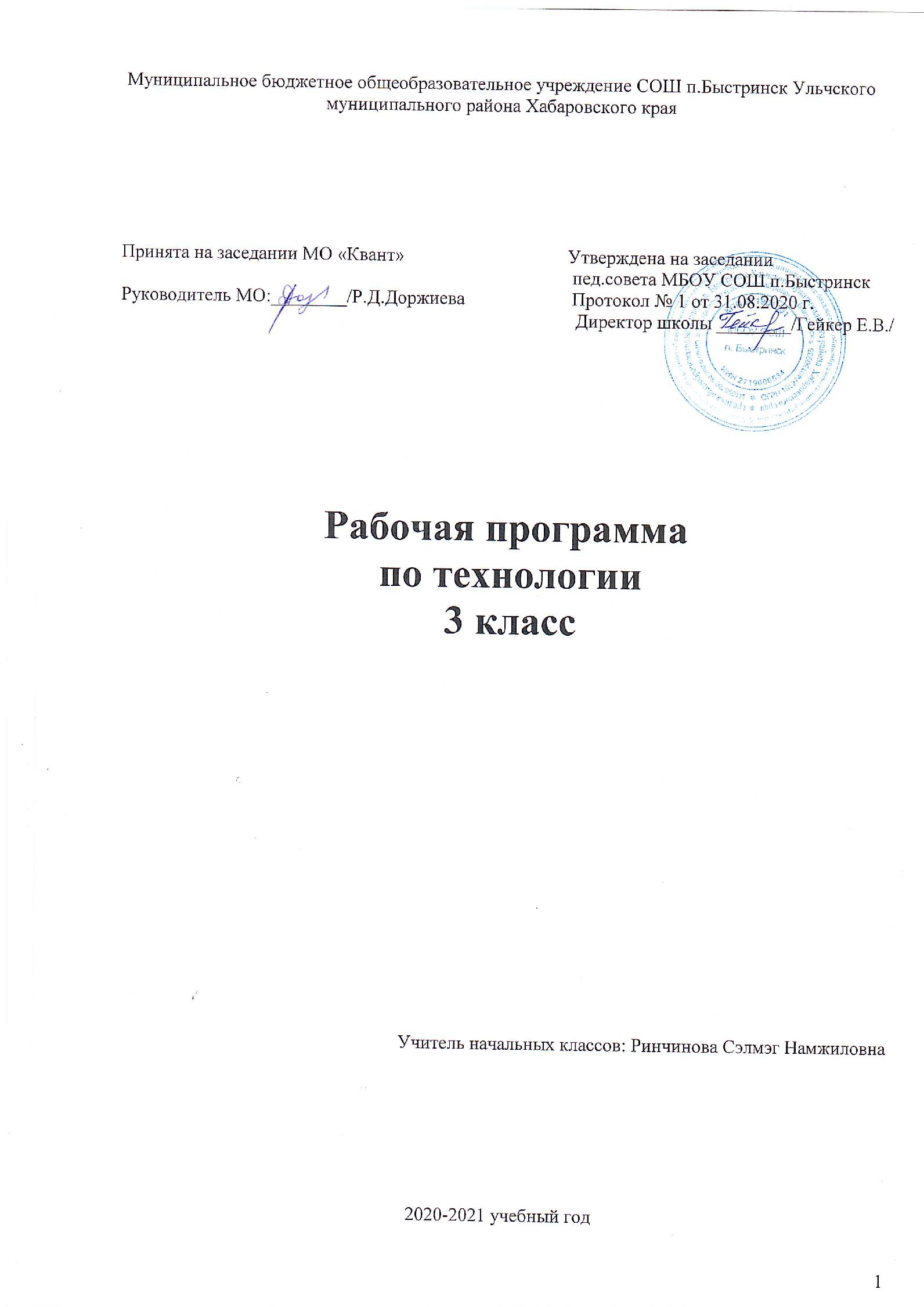 Рабочая программапо окружающему миру  4 класс                                                   Учитель начальных классов: Ринчинова Сэлмэг Намжиловна2020-2021 учебный годПОЯСНИТЕЛЬНАЯ ЗАПИСКАРабочая  программа создана на основе Федерального компонента государственного стандарта начального общего образования по предметным областям "Естествознание" и " Обществознание", реализуется средствами интегрированного предмета "Окружающий мир" на основе авторской программы О.Т. Поглазовой. Основными целями изучения курса «Окружающий мир» являются:      создание условий для продолжения разностороннего развития личности ребенка, начатого в семье и в дошкольном учреждении;последовательное формирование у учащихся целостной картины окружающего мира;создание содержательной пропедевтической базы для дальнейшего успешного изучения в основной школе естественно-научных и гуманитарных курсов;формирование предметных умений, универсальных учебных действий и информационной культуры;выработка нравственно-этических и безопасных норм взаимодействия с окружающим
миром;	создание условий для самопознания и саморазвития младших школьников.При этом решаются следующие задачи:развитие познавательной активности и самостоятельности в получении знаний об окружающем мире;ознакомление с взаимосвязями человека и природы, человека и общества;усвоение учащимися знаний об объектах, явлениях, закономерностях и взаимосвязях окружающего мира;освоение общенаучных и специфических методов познания окружающего мира и разных видов учебной деятельности;формирование умений добывать информацию из различных источников и представлять её в разных формах;воспитание любви к природе и своему Отечеству, бережного отношения ко всему живому на Земле, сознательного отношения к своему здоровью и здоровью других людей, уважения к прошлому своих предков; формирование навыков безопасного, культурного, экологически грамотного, нравственного поведения в природе, в быту, в обществе.ОБЩАЯ ХАРАКТЕРИСТИКА УЧЕБНОГО ПРЕДМЕТА 	Предметная область «Естествознание, обществознание» реализуется средствами интегрированного предмета «Окружающий мир». В содержание курса интегрированы естественнонаучные, обществоведческие, исторические знания о человеке, природе, обществе, что соответствует федеральному компоненту государственного стандарта начального общего образования. Интеграция в курсе основных содержательных блоков «Человек и природа», «Человек и общество», «Правила безопасной жизни» позволяет представить младшим школьникам целостный и в то же время многогранный образ мира с его взаимосвязями и взаимозависимостями. Учебный материал тем, входящих в программу курса, соответствует фундаментальному ядру содержания данной предметной области, концепции духовно-нравственного развития и воспитания младших школьников, требованиям государственного стандарта к уровню подготовки учащихся начальной школы.       Интегрированный курс «Окружающий мир» предоставляет широкие возможности для реализации межпредметных связей всех предметных линий начальной школы. В процессе его изучения учащиеся могут объединять информацию, используемую в разных дисциплинах, разные способы и средства её отображения: в слове, в естественнонаучном, историческом, математическом понятии, в рисунке, в мелодии, в рукотворном изделии, расширяя и углубляя представления об объектах и явлениях окружающего мира.	Курс создаёт содержательную базу и для формирования универсальных учебных действий: регулятивных, познавательных, коммуникативных. В процессе изучения окружающего мира учащиеся осуществляют поиск информации из разных источников и её обработку (запись, обобщение, структурирование, презентацию в разных формах, вербальной и наглядной); планируют и выполняют небольшие исследования по выявлению свойств, причинно-следственных связей, последовательности протекания природных и социальных процессов и др. При этом выполняются все компоненты учебной деятельности: постановка задачи, планирование действий по её решению, оценивание результатов действий, формулировка выводов. Одновременно школьники учатся сотрудничать с учителем и одноклассниками, осуществлять совместную деятельность в малых и больших группах, осваивают различные способы взаимной помощи партнёрам по общению. 	Таким образом  в основе отбора и структурирования учебного содержания, формы его предъявления лежит системно-деятельностный подход, ориентированный на гармоничное развитие и духовно-нравственное воспитание младшего школьника. Учащиеся усваивают и используют предметные знания и умения, универсальные учебные действия в ходе решения учебно-познавательных, учебно-практических задач, обсуждая проблемы гармоничного взаимодействия человека и природы, человека и общества. Формируется личность, действующая согласно нравственным ценностям, принятым в обществе; любящая свою Родину, уважающая образ жизни, нравы и традиции народов, её населяющих; ценящая опыт предшествующих поколений, желающая беречь культурное и историческое наследие предков; интеллектуально развития личность, проявляющая интерес к знаниям, способная добывать их и применять в учебных ситуациях и повседневной жизни, владеющая универсальными коммуникативными, регулятивными, познавательными учебными действиями для успешного продолжения обучения в основной школе.МЕСТО УЧЕБНОГО  ПРЕДМЕТА УЧЕБНОМ ПЛАНЕНа изучение курса «Окружающий мир» в 4 классе начальной школы отводится 2 ч в неделю. Программа рассчитана на  68 ч  (34 учебные недели).ЦЕННОСТНЫЕ ОРИЕНТИРЫ СОДЕРЖАНИЯ УЧЕБНОГО ПРЕДМЕТАМир многогранен, интересен и всё время изменяется – необходимо наблюдать и познавать его. Наука, искусство, религия, как способы познания человеком самого себя, природы и общества. Природа жизненно необходима и ранима – нужно знать об этом и беречь её красоту и гармонию. Природа планеты - общее достояние человечества, её сохранение - важнейшая задача всех народов Земли. В мире и в России живут разные народы – надо уважать их обычаи и традиции, жить с ними в дружбе и согласии. Опыт человечества и предков богат и пригодится в жизни – следует изучать и уважать его. Личность, уважающая ценности семьи и общества, любящая своё Отечество, хранящая традиции своих предков, готовая к сотрудничеству со сверстниками и взрослыми, адекватно ориентирующаяся в современном конфликтном, динамично меняющемся мире, свободно выбирающая собственную жизненную позицию и уважающая мнения других, – основа жизнеспособности, духовно-нравственной консолидации, развития и благополучия российского общества.ПЛАНИРУЕМЫЕ РЕЗУЛЬТАТЫ  ОСВОЕНИЯ УЧЕБНОГО ПРЕДМЕТА В процессе изучения окружающего мира, учащиеся получат возможность развить свои способности, освоить элементарные естественнонаучные, обществоведческие и исторические знания, научиться наблюдать, экспериментировать, измерять, моделировать. В результате поисковой, экспериментальной, исследовательской деятельности у младших школьников сформируются не только предметные знания и умения, но и универсальные учебные умения, коммуникативные, регулятивные, познавательные.Личностные результаты изучения курса «Окружающий мир»У выпускника будут сформированы:положительное отношение к процессу учения, к приобретению знаний и умений, стремление преодолевать возникающие затруднения;готовность оценивать свой учебный труд, принимать оценки одноклассников, учителя, родителей; осознание себя как индивидуальности и одновременно как члена общества с ориентацией на проявление доброго отношения к людям, уважения к их труду, на участие в совместных делах, на помощь людям, в том числе сверстникам;понимание ценности семьи в жизни человека и важности заботливого отношения между её членами;осознание себя как гражданина своего Отечества, обретение чувства любви к родной стране, к её природе, культуре, интереса к её истории, уважительное отношение к другим странам, народам, их традициям;умение выделять нравственный аспект поведения, соотносить поступки и события с принятыми в обществе морально-этическими принципами;навыки безопасного, экологически грамотного, нравственного поведения в природе, в быту, в обществе;осознание ценности природы не только как источника удовлетворения потребностей человека, но и её значение для здоровья человека, развития эстетического восприятия мира и творческих способностей; понимание важности здорового образа жизни. У выпускника могутбытьсформированы:стремление к саморазвитию, желание открывать новое знание, новые способы действия, готовность преодолевать учебные затруднения и адекватно оценивать свои успехи и неудачи, умение сотрудничать;зарождение элементов гражданского самосознания (российской идентичности), гордости за свою Родину, российский народ, интерес к образу жизни народов, населяющих родной край, уважения к прошлому своих предков, желания продолжить их добрые дела; стремление к соблюдению морально-этических норм общения с людьми другой национальности, с нарушениями здоровья;эстетическое восприятие природы и объектов культуры, стремление к красоте, желание участвовать в её сохранении;осознание личной ответственности за своё здоровье и здоровье окружающих.Метапредметные результатыРегулятивные универсальные учебные действияВыпускник научится:организовывать свою деятельность, готовить рабочее место для выполнения разных видов работ (наблюдений, эксперимента, практической работы с гербарием, коллекцией, с контурными картами и др.)принимать (ставить) учебно-познавательную задачу и сохранять её до конца учебных действий; планировать (в сотрудничестве с учителем, с одноклассниками или самостоятельно) свои действия в соответствии с решаемыми учебно-познавательными, учебно-практическими, экспериментальными задачами; действовать согласно составленному плану, а также по инструкциям учителя или данным в учебнике, рабочей тетради; контролировать выполнение действий, вносить необходимые коррективы (свои и учителя); оценивать результаты решения поставленных задач, находить ошибки и способы их устранения. Выпускник получит возможность научиться:оценивать своё знание и незнание, умение и неумение, продвижение в овладении тем или иным знанием и умением по изучаемой теме; ставить учебно-познавательные задачи перед чтением учебного текста и выполнением разных заданий (перед выполнением наблюдения и опыта, практической работы с гербарием, коллекцией, географической и исторической картой и др.);проявлять инициативу в постановке новых задач, предлагать собственные способы решения;адекватно оценивать результаты учебной деятельности, осознавать причины неуспеха и обдумывать план восполнения пробелов в знаниях и умениях.Познавательные универсальные учебные действияВыпускник научится:осознавать учебно-познавательную, учебно-практическую, экспериментальную задачи;осуществлять поиск информации, необходимой для решения учебных задач, из материалов учебника (текстов и иллюстраций), рабочей тетради, собственных наблюдений объектов природы и культуры, личного опыта общения с людьми;понимать информацию, представленную в вербальной форме, изобразительной, схематической, модельной и др., определять основную и второстепенную информацию; применять для решения задач (под руководством учителя) логические действия анализа, сравнения, обобщения, классификации, установления причинно-следственных связей, построения рассуждений и выводов; подводить под понятие (в сотрудничестве с учителем, одноклассниками) на основе выделения существенных признаков природных и социальных объектов;наблюдать и сопоставлять, выявлять взаимосвязи и зависимости, отражать полученную при наблюдении информацию в виде рисунка, схемы, таблицы;использовать готовые модели для изучения строения природных объектов и объяснения природных явлений;осуществлять кодирование и декодирование информации в знаково-символической форме. Выпускник получит возможность научиться:осмысливать цель чтения, выбор вида чтения в зависимости от цели;сопоставлять информацию из разных источников, осуществлять выбор дополнительных источников информации для решения исследовательских задач, включая Интернет;обобщать и систематизировать информацию, переводить её из одной формы в другую (принятую в словесной форме, переводить в изобразительную, схематическую, табличную); дополнять готовые информационные объекты (тексты, таблицы, схемы, диаграммы), создавать собственные;осуществлять исследовательскую деятельность, участвовать в проектах, выполняемых в рамках урока или внеурочных занятиях.Коммуникативные универсальные учебные действияВыпускник научится:осознанно и произвольно строить речевое высказывание в устной и письменной форме;аргументировано отвечать на вопросы, обосновывать свою точку зрения, строить понятные для партнёра высказывания, задавать вопросы, адекватно использовать речевые средства для решения задач общения (приветствие, прощание, игра, диалог);вступать в учебное сотрудничество с учителем и одноклассниками, осуществлять совместную деятельность в малых и больших группах, осваивая различные способы взаимной помощи партнёрам по общению;допускать возможность существования у людей различных точек зрения, проявлять терпимость по отношению к высказываниям других, проявлять доброжелательное отношение к партнёрам;Выпускник получит возможность научиться:оперировать в речи предметным языком – правильно (адекватно) использовать естественнонаучные, исторические, обществоведческие понятия, полно и точно излагать свои мысли, строить монологическую речь, вести диалог;планировать, сотрудничая с взрослыми (учитель, родитель) и сверстниками, общие дела, распределять функции участников и определять способы их взаимодействия; проявлять инициативу в поиске и сборе информации для выполнения коллективной работы, желая помочь взрослым и сверстникам;уважать позицию партнёра, предотвращать конфликтную ситуацию при сотрудничестве, стараясь найти варианты её разрешения ради общего дела.участвовать в проектной деятельности, создавать творческие работы на заданную тему (рисунки, аппликации, модели, небольшие сообщения, презентации).Предметные результатыВыпускник начальной школы в результате изучения курса «Окружающий мир» (блок «Человек и природа») научится:различать на основе наблюдений, с помощью иллюстраций, учебного текста объекты природы и изделия человека, явления живой и неживой природы, формы суши и виды водоёмов, космические тела (звёзда, планета, спутник, созвездие на примере Солнца, Земли, Луны, Большой Медведицы); приводить примеры представителей разных групп растений (дикорастущих и культурных, хвойных и лиственных деревьев, кустарников и трав), грибов (съедобных, ядовитых, пластинчатых, трубчатых), животных (зверей, птиц, насекомых, рыб, земноводных, пресмыкающихся); описывать, характеризовать изученные природные объекты и явления, называя их существенные признаки, характеризуя особенности внешнего вида (на примере своей местности); сравнивать и классифицировать объекты окружающего мира, выявлять их сходства и различия, выделять существенные и несущественные признаки, распределять растения, животных, формы суши, водоёмы на группы по выделенным основаниям; различать части тела зверей, птиц, насекомых, рыб, цветкового растения, части холма, реки; различать части тела человека, называть внутренние органы и органы чувств, основные системы органов, объяснять их значение и меры по сохранению их здоровья;различать на физической карте с помощью окраски и условных знаков формы суши (горы, равнины) виды водоёмов (реки, озёра, моря), залежи разных полезных ископаемых;характеризовать признаки времён года, сезонные изменения в живой и неживой природе; условия, необходимые для жизни растений и животных, способы их питания и размножения; определять с помощью наблюдений и опытов свойства воздуха, воды, полезных ископаемых, почвы; использовать условные знаки для обозначения природных объектов и явлений, полезных ископаемых, для характеристики погодных условий (температуры воздуха, степени облачности, силы и направления ветра);находить и показывать на карте и глобусе материки и океаны Земли; горы и равнины, крупные реки и озёра России;объяснять связь движения Земли вокруг своей оси со сменой дня и ночи, обращения Земли вокруг Солнца со сменой времён года; объяснять роль растений, животных в природе и в жизни человека;выявлять связи живых организмов в природных зонах и сообществах; находить факты экологического неблагополучия в окружающей среде, оценивать положительное и отрицательное влияние человеческой деятельности на природу, участвовать в природоохранной деятельности (всё на примере своей местности);вести наблюдения за объектами живой и неживой природы, сезонными изменениями в природе, погодой, за последовательностью развития из семени цветкового растения; выполнять простые опыты по изучению свойств воздуха, воды, снега и льда, полезных ископаемых, соблюдая технику безопасности, пользуясь простейшим оборудованием, делать выводы по результатам исследования и фиксировать их в предложенной форме;использовать готовые модели (глобусы, карты, рисунки-схемы, муляжи, рельефные макеты холма, оврага и др.) для изучения строения изучаемых объектов, объяснения природных явлений, нахождения географических объектов и др.;исследовать связи растений и животных с неживой природой (на основе наблюдений);измерять температуру (воздуха, воды, своего тела), пульс, рост человека; выращивать растения одним из способов (из семян, стеблевого черенка, листа).Выпускник получит возможность научиться:рассказывать о форме и движении Земли, об изображении её на карте, о климатических условиях, растительном и животном мире природных зон, о труде и быте людей в природных зонах;вести фенологические наблюдения и предсказывать погоду по местным признакам;объяснять отличия человека от животных; круговорот веществ и воды в природе; причины разных климатических условий на Земле, приспособляемость растений и животных к разным природным условиям; готовить сообщения о небесных телах, о Солнечной системе, о необычных явлениях природы; о способах сохранения чистоты водоёмов, суши, защиты растений и животных и др.; пользоваться масштабом при чтении карт; обобщать и систематизировать полученные знания (информацию из разных источников об изучаемых объектах и природных процессах, результаты наблюдений за объектами природы, результаты эксперимента);ставить познавательную задачу перед проведением наблюдения и опыта, подбирать необходимое оборудование и измерительные приборы, планировать ход работы, проводить нужные измерения, фиксировать результаты в предложенной форме (страницы дневника фенологических наблюдений, таблица, схема, рисунок, словесный вывод);моделировать природные объекты и явления (дерево, цветковое растение, гриб, гору, реку, круговорот воды в природе и др.);участвовать в проектной деятельности (предложенной автором учебника и собственных вариантов), проводя исследования с использованием дополнительной литературы, включая Интернет, собственные наблюдения; презентовать результаты своей работы. В результате изучения историко-обществоведческого материала (блок «Человек и общество») курса «Окружающий мир» выпускник научится:воспринимать окружающий мир целостно в единстве природы, человека и общества; в единстве народов, культур, религий;ориентироваться в социальных ролях и межличностных отношениях с одноклассниками, друзьями, взрослыми; рассказывать о своей семье, о домашнем хозяйстве, о профессиях членов семьи, о внимательном и заботливом отношении друг к другу, о традициях и реликвиях семьи на основе информации, собранной из собственных наблюдений, по рассказам старших членов семьи, из фотографических альбомов и др.;использовать элементарные обществоведческие и исторические понятия для решения учебно-познавательных задач; узнавать государственную символику РФ, отличать флаг и герб России от флагов и гербов других стран мира; находить на карте Российскую Федерацию, её столицу город Москву, свой регион и его административный центр; показывать на отдельных исторических картах места изученных исторических событий;понимать, что такое Родина, родной край, малая родина; анализировать иллюстрации, сопоставлять их со словесным описанием в тексте, реконструировать исторические события по отражающим их репродукциям картин; описывать (пересказывать) изученные события из истории России;готовить небольшие сообщения о достопримечательностях Москвы и Санкт-Петербурга, демонстрируя фотографии (репродукции картин, открытки) государственных зданий, исторических памятников, театров и других объектов культуры;  рассказывать об исторических деятелях; приводить примеры открытий, фактов и событий культуры, истории общества, оценивая их значимость в жизни людей и государства;объяснять, что такое Конституция, приводить примеры прав и обязанностей граждан России, называть права детей;различать прошлое и настоящее; соотносить исторические события с датами, конкретную дату с веком; определять последовательность важнейших событий в истории России;рассказывать по результатам экскурсий о достопримечательностях, памятных местах, исторических памятниках, известных людях родного города (села, районного центра).Выпускник получит возможность научиться:оценивать характер взаимоотношений людей в различных социальных группах (семья, общество сверстников и т.д.); физическую и духовную красоту человека, его поступков, трудолюбие и мастерство;соблюдать морально-этические нормы поведения в семье, школе, учреждениях культуры и других общественных местах; заботливо относиться к младшим, уважать старших, быть внимательным к людям с нарушением здоровья;различать нравственные и безнравственные поступки, давать адекватную оценку своим поступкам;составлять родословную своей семьи;объяснять символический смысл цветных полос российского флага, изображений на гербе России, Москвы, своего региона;рассказывать по рисункам, схематическому плану об устройстве старинной избы, старинного города, о предметах быта, одежды, о военных действиях известных полководцев (по материалам учебника и экскурсиям в краеведческий, исторический музеи, на местном материале);рассуждать о прошлом, настоящем и будущем Родины и родного края; отражать важнейшие события в истории Отечества на «ленте времени»;находить и показывать на глобусе, карте полушарий, политической карте мира изученные страны мира, пути великих путешественников, открывателей новых земель; рассказывать о достопримечательностях изученных стран, особенностях народов, проживающих в них;находить дополнительную информацию об исторических деятелях, князьях, царях, императорах, полководцах, учёных, изобретателях и других выдающихся деятелях России; оценивать их вклад в сохранение независимости нашего государства, в развитие культуры и благосостояния народов, населяющих её;использовать дополнительную литературу (словари, энциклопедии, детскую художественную литературу) с целью поиска ответов на вопросы, извлечения познавательной информации об образе жизни, обычаях и верованиях наших предков, о религиозных и светских праздниках народов, населяющих родной край, для создания собственных устных и письменных сообщений;изображать предметы с осевой, центральной, переносной симметрией;моделировать (по желанию) из бумаги, пластилина, глины и других материалов старинные городища, старинную одежду, предметы быта, военные доспехи дружинников и др. СОДЕРЖАНИЕ УЧЕБНОГО ПРЕДМЕТА1.Ориентирование в пространстве и во времени Путешествия — источник знаний об окружающем мире. Путешествия в пространстве и «путешествия» во времени. Профессия археолог. Археологические раскопки — источник знаний о прошлом.Движение Земли, Луны и счет времени. Сутки, неделя, месяц, год. Устройства для счета времени. Разнообразие часов. Историческое время: век, тысячелетие, эра. Дата. Календарь. «Лента времени».Важность умения ориентироваться. Горизонт, стороны горизонта. Ориентирование на местности по Солнцу, местным признакам. Компас, его устройство, использование для ориентирования на местности.Наблюдения, практические и творческие работы: освоение приемов ориентирования на местности с помощью компаса.Рисунок, чертеж, план предмета. Измерение расстояний в старину и в наше время. Масштаб. План местности. Условные знаки на плане городской и сельской местности.Географическая карта, ее отличие от плана местности. Условные знаки физической карты. Историческая карта, ее отличие от физической карты. Изображение исторических событий на исторической карте.Практические и творческие работы: составление плана комнаты, школьного двора (по выбору); чтение плана местности и физической карты.Представления древних о форме Земли. Земля — шарообразное космическое тело. Глобус — модель Земли. Условные линии и точки на глобусе (полюса, экватор, меридианы, параллели). Материки и океаны на глобусе. Карта полушарий Земли.2.Способы изображения объектов окружающего мира Солнечная система. Земля в Солнечной системе. Естественный и искусственные спутники Земли. Первые космические полеты вокруг Земли и на Луну. Вид Земли из космоса. Использование искусственных спутников Земли.Практические и творческие работы: работа с глобусом и картой полушарий; сравнение размеров материков; составление аппликации «Солнечная система».Экскурсия в планетарий.3. Природные богатства России Россия на глобусе и карте полушарий. Физическая карта России. Моря, омывающие территорию России. Крупнейшие равнины и горные системы, реки и озера России. Родной край на глобусе и на карте России. Особенности рельефа и крупнейшие водоемы родного края.Горные породы и минералы. Полезные ископаемые, их добыча, перевозка и использование. Полезные ископаемые, используемые в строительстве. Металлические руды. Использование металлов в технике и в быту, Горючие полезные ископаемые. Роль древних растений в образовании торфа и угля. Богатства недр родного края. Экологические проблемы, обусловленные добычей, перевозкой и переработкой полезных ископаемых. Проблемы рационального использования полезных ископаемых.Практические и творческие работы: раскраска контурной карты России и нанесение на неё условных знаков и названий; составление маршрута путешествия по карте; работа с коллекциями образцов горных порол и минералов.4. Природные зоны и природные сообщества Природная зона. Зона арктических пустынь, тундра, лесная зона, степь, пустыня на территории России. Особенности неживой природы разных зон и приспособляемость растений и животных к условиям обитания. Условия жизни и занятия коренного населения. Экологические проблемы, возникающие в результате деятельности человека, и пути их решения. Организация заповедников, заказников, национальных парков в природных зонах. Горные районы на карте России. Разнообразие растений и животных на разных высотах в горах. Занятия жителей гор. Природная зона и особенности природы родного края, экологические проблемы и возможные пути их решения.Лес — природное сообщество. Значение леса для природы и человека. Жизнь в воде и у воды. Природные сообщества моря, озера, болота. Разнообразие растений и животных водоемов, их приспособляемость к условиям обитания и взаимосвязи. Опасность путешествий по болотистой местности. Экологические проблемы, возникающие в связи с загрязнением морей, озер и осушением болот. Местные водоемы и особенности их природы. Природное сообщество луга. Значение лугов для сельского хозяйства. Природоохранные меры по сохранению лесов и лугов.Практические и творческие работы: работа с картой природных зон России; оформление аппликаций, иллюстрирующих растительный и животный мир природных зон или природных сообществ.Экскурсии к реке Дон.5. Важнейшие события в истории Отечества Славянские племена и образование Древней Руси. Первые русские князья. Крещение Руси. Старинные русские города — памятники культуры Древней Руси.Распад Древней Руси на отдельные княжества. Нашествия на Русь в XIII веке. Александр Невский. Подчинение Руси Золотой Орде.Объединение русских князей вокруг Москвы в XIV веке. Куликовская битва. Дмитрий Донской. Образование Московского государства. Освобождение от ига Орды. Московский Кремль и его соборы — памятники культуры России XV века.Иван Грозный. Нашествие на Русь поляков и шведов в начале XVII века. Кузьма Минин и Дмитрий Пожарский. Закрепощение крестьян. Исторические памятники Красной площади Москвы, памятники истории родного края XIV—XVII веков.Петр I — первый император Российской империи, его деятельность по укреплению и расширению Российского государства. Санкт-Петербург — новая столица России. Изменения в жизни дворян и простых людей во время правления Петра I. Россия времен Екатерины II. Отечественная война 1812 года. Бородинское сражение. Михаил Кутузов. Освобождение крестьян. Отражение исторических событий России и родного края XVIII—XIX веков в памятниках архитектуры и произведениях искусства.Революции в России в начале XX века. Образование Советской России. Гражданская война. Образование Советского Союза. Успехи и трудности строительства социалистического хозяйства. Великая Отечественная война 1941 — 1945 гг. Ратный и трудовой подвиг народа в годы войны. Г.К. Жуков. 9 мая — День Победы, память о Великой Отечественной войне. Ветераны войны и тыла, памятные места боев (памятники воинам) родного края.Успехи и неудачи в развитии Советского Союза после войны. Распад Советского Союза. Образование современной России. Государственное устройство современной России: Президент, Государственная дума. Совет федерации.Практические и творческие работы: рассматривание семейных реликвий, вещественных и письменных исторических источников; работа с исторической картой; ролевая игра – «Я экскурсовод» по историческим местам родного края.6. Материки, океаны, страны и народы Земли Открытие материков Земли. Роль путешественников и купцов в открытии новых земель. Первооткрыватели и исследователи Азии, Африки, Америки, Австралии, Антарктиды. Кругосветные путешествия. Имена российских путешественников на карте мира, России и родного края. Растения и животные материков и океанов. Коренные народы континентов (одежда, жилища, занятия). Проблемы сохранения природных богатств материков и океанов, чистоты морей. Международная Красная книга.Практические и творческие работы: работа с картой полушарий и глобусом; прокладывание маршрутов путешествий; изготовление аппликаций «Растительный и животный мир континентов» (по выбору).                                         Календарно-тематическое планированиеМАТЕРИАЛЬНО-ТЕХНИЧЕСКОЕ ОБЕСПЕЧЕНИЕ ПРОГРАММЫ ПО ОКРУЖАЮЩЕМУ МИРУ     Для обучающихся:О. Т. Поглазова, В. Д. Шилин  « Окружающий мир»: учебник для 4 класса: в 2 ч. – Издательство: «Ассоциация ХХI век, 2014г»;О. Т. Поглазова, В. Д. Шилин  рабочая тетрадь №1, №2 к учебнику  « Окружающий мир»– Издательство: « Ассоциация ХХI век, 2016 г»;О.Т. Поглазова. Тестовые задания к учебнику « Окружающий мир» 4 класс. Издательство: «Ассоциация ХХI век, 2016 г».Для учителя:О. Т. Поглазова, В. Д. Шилин  « Окружающий мир»: учебник для 4 класса: в 2 ч. – Издательство: «Ассоциация ХХI век, 2014г»;О. Т. Поглазова, В. Д. Шилин  рабочая тетрадь №1, №2 к учебнику  « Окружающий мир»– Издательство: « Ассоциация ХХI век, 2016 г»;Поглазова О. Т. Методические рекомендации к учебнику «Окружающий мир» (пособие для учителя) / О. Т. Поглазова. – Смоленск : Ассоциация ХХI век, 2013.Ресурсы Интернета- Электроные образовательные ресурсы http://umk-garmoniya.ru/electronic_support/ - Единая Коллекция цифровых образовательных ресурсов (ЦОР) http://school-collection.edu.ru, -     Детские электронные книги и презентации:   http://viki.rdf.ru/-     Учительский портал: http://www.uchportal.ru/-     http://www.nachalka.com/-     http://www.zavuch.info/-     Методический центр:   http://numi.ru/№ТемаПланируемые результатыПланируемые результатыПланируемые результатыПланируемые результатыХарактеристика учебнойдеятельностиобучающихсяХарактеристика учебнойдеятельностиобучающихсяДатаДата№ТемаПредметные умения Предметные умения Универсальные учебные действияУниверсальные учебные действияХарактеристика учебнойдеятельностиобучающихсяХарактеристика учебнойдеятельностиобучающихсяпланфактОриентирование в пространстве и во времени – 7 ч.Ориентирование в пространстве и во времени – 7 ч.Ориентирование в пространстве и во времени – 7 ч.Ориентирование в пространстве и во времени – 7 ч.Ориентирование в пространстве и во времени – 7 ч.Ориентирование в пространстве и во времени – 7 ч.Ориентирование в пространстве и во времени – 7 ч.Ориентирование в пространстве и во времени – 7 ч.1. Путешествия – источник знанийНаблюдения – основной метод познания окружающего мира.Источники информации о прошлом: учебный, научно-популярный и художественный тексты, иллюстрации, картины художников, музейные экспонаты. Наука археология, её способы познания прошлого человечества.Вещественные, письменные, устные исторические источники.Исторический и краеведческий музеи, их экспонаты.Основные понятия:первооткрыватель, турист, археология, археологические раскопки, музейные экспонаты, Кунтскамера.Наблюдения – основной метод познания окружающего мира.Источники информации о прошлом: учебный, научно-популярный и художественный тексты, иллюстрации, картины художников, музейные экспонаты. Наука археология, её способы познания прошлого человечества.Вещественные, письменные, устные исторические источники.Исторический и краеведческий музеи, их экспонаты.Основные понятия:первооткрыватель, турист, археология, археологические раскопки, музейные экспонаты, Кунтскамера.Познавательный интерес к изучению природы планеты Земля, прошлого человечества. Понимание важности знаний о прошлом своего государства и родного края.Умение оценивать своё знание и незнание, ставить учебно-познавательные задачи, выбирать способы их решения.Извлекать нужную информацию из учебного текста, иллюстрации, вещественных исторических источников. Умение объединять объекты в группы по общим существенным признакам. Познавательный интерес к изучению природы планеты Земля, прошлого человечества. Понимание важности знаний о прошлом своего государства и родного края.Умение оценивать своё знание и незнание, ставить учебно-познавательные задачи, выбирать способы их решения.Извлекать нужную информацию из учебного текста, иллюстрации, вещественных исторических источников. Умение объединять объекты в группы по общим существенным признакам. Оценивать своё знание и незнание по изучаемой теме, ставить учебно-познавательные задачи, планировать их решение, выбирать способы действий, анализировать результаты исследований,  подводить итоги, делать выводы, оценивать свои успехи в решении поставленных задач.Осуществлять поиск информации в разных источниках, соотносить её, определять наиболее достоверную.Работать с текстовой информацией: находить незнакомые слова и узнавать их значение в словарях, выделять новые понятия, называть их существенные признаки, свойства, аргументировано отвечать на вопросы, используя информацию, данную в тексте и иллюстрациях к нему.Обсуждать проблему (поставленную автором или учителем), предлагать способы её решения,  планировать действия и выполнять их,  анализировать результаты исследований, проверять правильность выводов разными способами (выполняя опыт, читая  учебную статью, находя информацию в Интернете).Сотрудничать в процессе наблюдений, в коллективной практической работе, планировать (составлять план) наблюдения, распределять обязанности при подготовке эксперимента и его проведении, обсуждать результаты наблюдения, исследования.Рассуждать о важности профессий историка, археолога, их значении для изучения быта и культуры наших предков, сохранения памятников прошлого. Характеризовать движения Земли Объяснять, что такое сутки, месяц, год, дата, календарь, лента времени.Называть месяцы в порядке их следования в году, количество дней в каждом месяце.Обсуждать, почему длительность суток в разных местах Земли одинаковая, а продолжительность светового дня разная, чем различаются простой и високосный годы.Соотносить даты событий, записанные арабскими и римскими цифрами, дату с веком, когда происходили события,  дополнять пропуски в записи последовательности веков, находить и исправлять ошибки в записях, отмечать условными .знаками даты исторических событий на ленте времени.Оценивать своё знание и незнание по изучаемой теме, ставить учебно-познавательные задачи, планировать их решение, выбирать способы действий, анализировать результаты исследований,  подводить итоги, делать выводы, оценивать свои успехи в решении поставленных задач.Осуществлять поиск информации в разных источниках, соотносить её, определять наиболее достоверную.Работать с текстовой информацией: находить незнакомые слова и узнавать их значение в словарях, выделять новые понятия, называть их существенные признаки, свойства, аргументировано отвечать на вопросы, используя информацию, данную в тексте и иллюстрациях к нему.Обсуждать проблему (поставленную автором или учителем), предлагать способы её решения,  планировать действия и выполнять их,  анализировать результаты исследований, проверять правильность выводов разными способами (выполняя опыт, читая  учебную статью, находя информацию в Интернете).Сотрудничать в процессе наблюдений, в коллективной практической работе, планировать (составлять план) наблюдения, распределять обязанности при подготовке эксперимента и его проведении, обсуждать результаты наблюдения, исследования.Рассуждать о важности профессий историка, археолога, их значении для изучения быта и культуры наших предков, сохранения памятников прошлого. Характеризовать движения Земли Объяснять, что такое сутки, месяц, год, дата, календарь, лента времени.Называть месяцы в порядке их следования в году, количество дней в каждом месяце.Обсуждать, почему длительность суток в разных местах Земли одинаковая, а продолжительность светового дня разная, чем различаются простой и високосный годы.Соотносить даты событий, записанные арабскими и римскими цифрами, дату с веком, когда происходили события,  дополнять пропуски в записи последовательности веков, находить и исправлять ошибки в записях, отмечать условными .знаками даты исторических событий на ленте времени.4.091 чет2.Природные явления и счёт времениПериодически повторяющиеся природные явления - основа счёта времени (физического).Сутки, причина изменения длительности светового дня в течение суток в разных местах Земли.Год, високосный год, времена года, последовательность их смены. Астрономическое начало каждого сезона, дни равноденствий и солнцестояний. Изменения длительности светового дня в разные сезоны в одной и той же местности. Собственные наблюдения как источник информации о природе и обществе.Основные понятия:Сутки, световой день, неделя, месяц, год, високосный год.Умение проводить наблюдения за небесными телами. Периодически повторяющиеся природные явления - основа счёта времени (физического).Сутки, причина изменения длительности светового дня в течение суток в разных местах Земли.Год, високосный год, времена года, последовательность их смены. Астрономическое начало каждого сезона, дни равноденствий и солнцестояний. Изменения длительности светового дня в разные сезоны в одной и той же местности. Собственные наблюдения как источник информации о природе и обществе.Основные понятия:Сутки, световой день, неделя, месяц, год, високосный год.Умение проводить наблюдения за небесными телами. Познавательный интерес к опыту наших предков.Умение извлекать нужную информацию из учебного и научно-популярного текстов, иллюстраций, из дополнительной литературы, Интернета для решения учебно-познавательных задач.Умение высказывать свои предположения, проверять их правильность, аргументировано отвечать на вопросы. Участвовать в обсуждении спорных мнений, принимать аргументы одноклассников, не совпадающие с собственными выводами. Умение работать с рисунками-схемами.Познавательный интерес к опыту наших предков.Умение извлекать нужную информацию из учебного и научно-популярного текстов, иллюстраций, из дополнительной литературы, Интернета для решения учебно-познавательных задач.Умение высказывать свои предположения, проверять их правильность, аргументировано отвечать на вопросы. Участвовать в обсуждении спорных мнений, принимать аргументы одноклассников, не совпадающие с собственными выводами. Умение работать с рисунками-схемами.Оценивать своё знание и незнание по изучаемой теме, ставить учебно-познавательные задачи, планировать их решение, выбирать способы действий, анализировать результаты исследований,  подводить итоги, делать выводы, оценивать свои успехи в решении поставленных задач.Осуществлять поиск информации в разных источниках, соотносить её, определять наиболее достоверную.Работать с текстовой информацией: находить незнакомые слова и узнавать их значение в словарях, выделять новые понятия, называть их существенные признаки, свойства, аргументировано отвечать на вопросы, используя информацию, данную в тексте и иллюстрациях к нему.Обсуждать проблему (поставленную автором или учителем), предлагать способы её решения,  планировать действия и выполнять их,  анализировать результаты исследований, проверять правильность выводов разными способами (выполняя опыт, читая  учебную статью, находя информацию в Интернете).Сотрудничать в процессе наблюдений, в коллективной практической работе, планировать (составлять план) наблюдения, распределять обязанности при подготовке эксперимента и его проведении, обсуждать результаты наблюдения, исследования.Рассуждать о важности профессий историка, археолога, их значении для изучения быта и культуры наших предков, сохранения памятников прошлого. Характеризовать движения Земли Объяснять, что такое сутки, месяц, год, дата, календарь, лента времени.Называть месяцы в порядке их следования в году, количество дней в каждом месяце.Обсуждать, почему длительность суток в разных местах Земли одинаковая, а продолжительность светового дня разная, чем различаются простой и високосный годы.Соотносить даты событий, записанные арабскими и римскими цифрами, дату с веком, когда происходили события,  дополнять пропуски в записи последовательности веков, находить и исправлять ошибки в записях, отмечать условными .знаками даты исторических событий на ленте времени.Оценивать своё знание и незнание по изучаемой теме, ставить учебно-познавательные задачи, планировать их решение, выбирать способы действий, анализировать результаты исследований,  подводить итоги, делать выводы, оценивать свои успехи в решении поставленных задач.Осуществлять поиск информации в разных источниках, соотносить её, определять наиболее достоверную.Работать с текстовой информацией: находить незнакомые слова и узнавать их значение в словарях, выделять новые понятия, называть их существенные признаки, свойства, аргументировано отвечать на вопросы, используя информацию, данную в тексте и иллюстрациях к нему.Обсуждать проблему (поставленную автором или учителем), предлагать способы её решения,  планировать действия и выполнять их,  анализировать результаты исследований, проверять правильность выводов разными способами (выполняя опыт, читая  учебную статью, находя информацию в Интернете).Сотрудничать в процессе наблюдений, в коллективной практической работе, планировать (составлять план) наблюдения, распределять обязанности при подготовке эксперимента и его проведении, обсуждать результаты наблюдения, исследования.Рассуждать о важности профессий историка, археолога, их значении для изучения быта и культуры наших предков, сохранения памятников прошлого. Характеризовать движения Земли Объяснять, что такое сутки, месяц, год, дата, календарь, лента времени.Называть месяцы в порядке их следования в году, количество дней в каждом месяце.Обсуждать, почему длительность суток в разных местах Земли одинаковая, а продолжительность светового дня разная, чем различаются простой и високосный годы.Соотносить даты событий, записанные арабскими и римскими цифрами, дату с веком, когда происходили события,  дополнять пропуски в записи последовательности веков, находить и исправлять ошибки в записях, отмечать условными .знаками даты исторических событий на ленте времени.7.093. Устройства для счёта времениУстройства, созданные человеком с помощью которых можно определять небольшие промежутки времени.Представление о старинных солнечных, песочных, огневых, водяных часах.Современные часы, их точность. Основные понятия:гномон, солнечные часы, механические и электронные часы, полдень. Умение целенаправленно проводить наблюдения в естественных и искусственных условиях (опыт). Устройства, созданные человеком с помощью которых можно определять небольшие промежутки времени.Представление о старинных солнечных, песочных, огневых, водяных часах.Современные часы, их точность. Основные понятия:гномон, солнечные часы, механические и электронные часы, полдень. Умение целенаправленно проводить наблюдения в естественных и искусственных условиях (опыт). Интерес к исследовательской деятельности, наблюдательность, желание пополнять свои знания, работая с дополнительными источниками знаний. Умение ставить исследовательскую задачу, выбирать способ и планировать её решение, сотрудничая с одноклассниками. Умение обосновывать результаты своего исследования.Интерес к исследовательской деятельности, наблюдательность, желание пополнять свои знания, работая с дополнительными источниками знаний. Умение ставить исследовательскую задачу, выбирать способ и планировать её решение, сотрудничая с одноклассниками. Умение обосновывать результаты своего исследования.Оценивать своё знание и незнание по изучаемой теме, ставить учебно-познавательные задачи, планировать их решение, выбирать способы действий, анализировать результаты исследований,  подводить итоги, делать выводы, оценивать свои успехи в решении поставленных задач.Осуществлять поиск информации в разных источниках, соотносить её, определять наиболее достоверную.Работать с текстовой информацией: находить незнакомые слова и узнавать их значение в словарях, выделять новые понятия, называть их существенные признаки, свойства, аргументировано отвечать на вопросы, используя информацию, данную в тексте и иллюстрациях к нему.Обсуждать проблему (поставленную автором или учителем), предлагать способы её решения,  планировать действия и выполнять их,  анализировать результаты исследований, проверять правильность выводов разными способами (выполняя опыт, читая  учебную статью, находя информацию в Интернете).Сотрудничать в процессе наблюдений, в коллективной практической работе, планировать (составлять план) наблюдения, распределять обязанности при подготовке эксперимента и его проведении, обсуждать результаты наблюдения, исследования.Рассуждать о важности профессий историка, археолога, их значении для изучения быта и культуры наших предков, сохранения памятников прошлого. Характеризовать движения Земли Объяснять, что такое сутки, месяц, год, дата, календарь, лента времени.Называть месяцы в порядке их следования в году, количество дней в каждом месяце.Обсуждать, почему длительность суток в разных местах Земли одинаковая, а продолжительность светового дня разная, чем различаются простой и високосный годы.Соотносить даты событий, записанные арабскими и римскими цифрами, дату с веком, когда происходили события,  дополнять пропуски в записи последовательности веков, находить и исправлять ошибки в записях, отмечать условными .знаками даты исторических событий на ленте времени.Оценивать своё знание и незнание по изучаемой теме, ставить учебно-познавательные задачи, планировать их решение, выбирать способы действий, анализировать результаты исследований,  подводить итоги, делать выводы, оценивать свои успехи в решении поставленных задач.Осуществлять поиск информации в разных источниках, соотносить её, определять наиболее достоверную.Работать с текстовой информацией: находить незнакомые слова и узнавать их значение в словарях, выделять новые понятия, называть их существенные признаки, свойства, аргументировано отвечать на вопросы, используя информацию, данную в тексте и иллюстрациях к нему.Обсуждать проблему (поставленную автором или учителем), предлагать способы её решения,  планировать действия и выполнять их,  анализировать результаты исследований, проверять правильность выводов разными способами (выполняя опыт, читая  учебную статью, находя информацию в Интернете).Сотрудничать в процессе наблюдений, в коллективной практической работе, планировать (составлять план) наблюдения, распределять обязанности при подготовке эксперимента и его проведении, обсуждать результаты наблюдения, исследования.Рассуждать о важности профессий историка, археолога, их значении для изучения быта и культуры наших предков, сохранения памятников прошлого. Характеризовать движения Земли Объяснять, что такое сутки, месяц, год, дата, календарь, лента времени.Называть месяцы в порядке их следования в году, количество дней в каждом месяце.Обсуждать, почему длительность суток в разных местах Земли одинаковая, а продолжительность светового дня разная, чем различаются простой и високосный годы.Соотносить даты событий, записанные арабскими и римскими цифрами, дату с веком, когда происходили события,  дополнять пропуски в записи последовательности веков, находить и исправлять ошибки в записях, отмечать условными .знаками даты исторических событий на ленте времени.11.094.Историческое время. Лента времениДата события, календарь счёта времени, солнечный и лунный календари. Информация, данная в отрывном календаре. Представление о счёте исторического времени и изображении его течения на «ленте времени».Основные понятия:событие, Дата, календарь, лента времени, век, тысячелетие, наша эра.Умение пользоваться отрывным календарём.Умение соотносить арабские и римские цифры, дату события с веком, в котором оно произошло.Дата события, календарь счёта времени, солнечный и лунный календари. Информация, данная в отрывном календаре. Представление о счёте исторического времени и изображении его течения на «ленте времени».Основные понятия:событие, Дата, календарь, лента времени, век, тысячелетие, наша эра.Умение пользоваться отрывным календарём.Умение соотносить арабские и римские цифры, дату события с веком, в котором оно произошло.Интерес к образу жизни своих предков.Наглядно-образное и логическое мышление.Сотрудничать с одноклассниками при решении учебных задач, вступать в общение, выражать и отстаивать свою точку зрения, прислушиваться и принимать точку зрения другого участника беседы.Интерес к образу жизни своих предков.Наглядно-образное и логическое мышление.Сотрудничать с одноклассниками при решении учебных задач, вступать в общение, выражать и отстаивать свою точку зрения, прислушиваться и принимать точку зрения другого участника беседы.Оценивать своё знание и незнание по изучаемой теме, ставить учебно-познавательные задачи, планировать их решение, выбирать способы действий, анализировать результаты исследований,  подводить итоги, делать выводы, оценивать свои успехи в решении поставленных задач.Осуществлять поиск информации в разных источниках, соотносить её, определять наиболее достоверную.Оценивать своё знание и незнание по изучаемой теме, ставить учебно-познавательные задачи, планировать их решение, выбирать способы действий, анализировать результаты исследований,  подводить итоги, делать выводы, оценивать свои успехи в решении поставленных задач.Осуществлять поиск информации в разных источниках, соотносить её, определять наиболее достоверную.14.095. Ориентирование на местности. Стороны горизонтаГоризонт, линия горизонта, стороны горизонта. Основные и промежуточные стороны горизонта, их обозначение.Основные понятия:ориентир, горизонт, линия горизонта, стороны горизонта,  ориентирование, местный признак. Умение ориентироваться на местности, определять стороны горизонта по Солнцу, Полярной звезде, местным признакам.Умение определять и обозначать направление ветра в соответствии со сторонами горизонта.Горизонт, линия горизонта, стороны горизонта. Основные и промежуточные стороны горизонта, их обозначение.Основные понятия:ориентир, горизонт, линия горизонта, стороны горизонта,  ориентирование, местный признак. Умение ориентироваться на местности, определять стороны горизонта по Солнцу, Полярной звезде, местным признакам.Умение определять и обозначать направление ветра в соответствии со сторонами горизонта.Познавательный интерес, наблюдательность, желание овладеть практическими умениями, важными для безопасной жизнедеятельности.Умение выбирать нужную информацию из учебного текста, иллюстраций, рисунка-схемы, собственных наблюдений, применять знания для решения практических задач. Умение кодировать и декодировать условные знаки.Познавательный интерес, наблюдательность, желание овладеть практическими умениями, важными для безопасной жизнедеятельности.Умение выбирать нужную информацию из учебного текста, иллюстраций, рисунка-схемы, собственных наблюдений, применять знания для решения практических задач. Умение кодировать и декодировать условные знаки.Оценивают свои знания и незнание по теме. Описывают ориентиры, по которым должны найти дом, школу. Читают текст, выделяют основную мысль. Рассматривают иллюстрации, соотносят с текстом.Обсуждают значение для жизни умения ориентироваться по Солнцу и Полярной звезде, по местным признакам.Определяют стороны горизонта.Обсуждают проблемы данные перед изучением новой темы, актуализируют свои знания и умения по ориентированию, приходят к выводу о необходимости создания прибора, с помощью которого можно ориентироваться вне зависимости от времени суток и погодных условий.Читают название темы урока, обсуждают её значимость, ставят познавательные и учебно-практические задачи: узнать, что такое компас, как он устроен, как с его помощью можно ориентироваться на местности.Читают текст и объясняют, какое природное явление легло в основу создания компаса – прибора для определения сторон горизонта.Наблюдают действие магнита на различные вещества (железо, древесину, стекло), убеждаются (на опыте), что магнит действует на тела, сделанные из железа. Предполагают, что заставляет двигаться стрелку компаса, зная, что она намагничена, приходят к выводу, что у Земли есть магнитное поле, которое и влияет на магнитную стрелку компаса.Учатся  пользоваться компасомОценивают свои знания и незнание по теме. Описывают ориентиры, по которым должны найти дом, школу. Читают текст, выделяют основную мысль. Рассматривают иллюстрации, соотносят с текстом.Обсуждают значение для жизни умения ориентироваться по Солнцу и Полярной звезде, по местным признакам.Определяют стороны горизонта.Обсуждают проблемы данные перед изучением новой темы, актуализируют свои знания и умения по ориентированию, приходят к выводу о необходимости создания прибора, с помощью которого можно ориентироваться вне зависимости от времени суток и погодных условий.Читают название темы урока, обсуждают её значимость, ставят познавательные и учебно-практические задачи: узнать, что такое компас, как он устроен, как с его помощью можно ориентироваться на местности.Читают текст и объясняют, какое природное явление легло в основу создания компаса – прибора для определения сторон горизонта.Наблюдают действие магнита на различные вещества (железо, древесину, стекло), убеждаются (на опыте), что магнит действует на тела, сделанные из железа. Предполагают, что заставляет двигаться стрелку компаса, зная, что она намагничена, приходят к выводу, что у Земли есть магнитное поле, которое и влияет на магнитную стрелку компаса.Учатся  пользоваться компасом18.096Компас. Ориентирование по компасуКомпас – прибор для определения сторон горизонта. Устройство компаса, последовательность действий при работе с ним. Обозначение основных и промежуточных сторон горизонта на циферблате компаса.Основные понятия:компас, магнит, намагниченная стрелка. Умение пользоваться компасом, определять стороны горизонта и местоположение предметов относительно сторон горизонта.Компас – прибор для определения сторон горизонта. Устройство компаса, последовательность действий при работе с ним. Обозначение основных и промежуточных сторон горизонта на циферблате компаса.Основные понятия:компас, магнит, намагниченная стрелка. Умение пользоваться компасом, определять стороны горизонта и местоположение предметов относительно сторон горизонта.Наблюдательность, интерес к жизни наших предков, уважительное отношение к их опыту. Умение собирать и анализировать нужную информацию из текста, иллюстраций, рисунков-схем, моделей, использовать её для решения практических задач.Наблюдательность, интерес к жизни наших предков, уважительное отношение к их опыту. Умение собирать и анализировать нужную информацию из текста, иллюстраций, рисунков-схем, моделей, использовать её для решения практических задач.Оценивают свои знания и незнание по теме. Описывают ориентиры, по которым должны найти дом, школу. Читают текст, выделяют основную мысль. Рассматривают иллюстрации, соотносят с текстом.Обсуждают значение для жизни умения ориентироваться по Солнцу и Полярной звезде, по местным признакам.Определяют стороны горизонта.Обсуждают проблемы данные перед изучением новой темы, актуализируют свои знания и умения по ориентированию, приходят к выводу о необходимости создания прибора, с помощью которого можно ориентироваться вне зависимости от времени суток и погодных условий.Читают название темы урока, обсуждают её значимость, ставят познавательные и учебно-практические задачи: узнать, что такое компас, как он устроен, как с его помощью можно ориентироваться на местности.Читают текст и объясняют, какое природное явление легло в основу создания компаса – прибора для определения сторон горизонта.Наблюдают действие магнита на различные вещества (железо, древесину, стекло), убеждаются (на опыте), что магнит действует на тела, сделанные из железа. Предполагают, что заставляет двигаться стрелку компаса, зная, что она намагничена, приходят к выводу, что у Земли есть магнитное поле, которое и влияет на магнитную стрелку компаса.Учатся  пользоваться компасомОценивают свои знания и незнание по теме. Описывают ориентиры, по которым должны найти дом, школу. Читают текст, выделяют основную мысль. Рассматривают иллюстрации, соотносят с текстом.Обсуждают значение для жизни умения ориентироваться по Солнцу и Полярной звезде, по местным признакам.Определяют стороны горизонта.Обсуждают проблемы данные перед изучением новой темы, актуализируют свои знания и умения по ориентированию, приходят к выводу о необходимости создания прибора, с помощью которого можно ориентироваться вне зависимости от времени суток и погодных условий.Читают название темы урока, обсуждают её значимость, ставят познавательные и учебно-практические задачи: узнать, что такое компас, как он устроен, как с его помощью можно ориентироваться на местности.Читают текст и объясняют, какое природное явление легло в основу создания компаса – прибора для определения сторон горизонта.Наблюдают действие магнита на различные вещества (железо, древесину, стекло), убеждаются (на опыте), что магнит действует на тела, сделанные из железа. Предполагают, что заставляет двигаться стрелку компаса, зная, что она намагничена, приходят к выводу, что у Земли есть магнитное поле, которое и влияет на магнитную стрелку компаса.Учатся  пользоваться компасом21.097Определение сторон горизонта на местности. Практическая работаТестовые задания Проверка понимания, как определяются временные отрезки, соответствующие понятиям сутки, месяц, год, век, тысячелетие, от чего зависит продолжительность светового дня. Знание природных явлений, наблюдение которых легли в основу счёта времени. Умение называть дату исторического события, записывать её арабскими и римскими цифрами, находить на ленте времени.Умение определять стороны горизонта по местным признакам, Солнцу, компасу. Проверка понимания, как определяются временные отрезки, соответствующие понятиям сутки, месяц, год, век, тысячелетие, от чего зависит продолжительность светового дня. Знание природных явлений, наблюдение которых легли в основу счёта времени. Умение называть дату исторического события, записывать её арабскими и римскими цифрами, находить на ленте времени.Умение определять стороны горизонта по местным признакам, Солнцу, компасу. Умение сотрудничать, обсуждать варианты взаимодействия, распределять работу при решении практических задач. Умение выполнять тестовые задания разных типов, оценивать свои знания, выявлять и восполнять пробелы. Умение сотрудничать, обсуждать варианты взаимодействия, распределять работу при решении практических задач. Умение выполнять тестовые задания разных типов, оценивать свои знания, выявлять и восполнять пробелы. Осваивают способы ориентирования на местности по сторонам горизонта с помощью компаса, Солнца, Полярной звезды, местным признакам.Определяют с помощью компасаместоположение предметов относительно сторон горизонта.Выполняют тестовую работу, проверяют свои знания и умения по изученной теме. Оценивают успехи в освоении новых предметных и метапредметных знаний и умений.Осваивают способы ориентирования на местности по сторонам горизонта с помощью компаса, Солнца, Полярной звезды, местным признакам.Определяют с помощью компасаместоположение предметов относительно сторон горизонта.Выполняют тестовую работу, проверяют свои знания и умения по изученной теме. Оценивают успехи в освоении новых предметных и метапредметных знаний и умений.25.09Способы изображения объектов окружающего мира – 9 ч.Способы изображения объектов окружающего мира – 9 ч.Способы изображения объектов окружающего мира – 9 ч.Способы изображения объектов окружающего мира – 9 ч.Способы изображения объектов окружающего мира – 9 ч.Способы изображения объектов окружающего мира – 9 ч.Способы изображения объектов окружающего мира – 9 ч.Способы изображения объектов окружающего мира – 9 ч.8Способы изображения предметов Способы изображения предметов Рисунок, план предмета и его разрез как способы передачи информации о его внешнем виде и внутреннем устройстве. Основные понятия:рисунок, план, разрез предмета. Умение различать рисунок предмета и его план. Умение чертить план предмета.Рисунок, план предмета и его разрез как способы передачи информации о его внешнем виде и внутреннем устройстве. Основные понятия:рисунок, план, разрез предмета. Умение различать рисунок предмета и его план. Умение чертить план предмета.Познавательный интерес к способам передачи информации о наблюдаемых предметах окружающего мира. Настойчивость в овладении новыми способами действий, умение составлять их последовательность,аккуратность при их выполнении.Выделять основную и второстепенную информацию в тексте, извлекать информацию, представленную разными формами (словесная, иллюстративная, схематическая, условно-знаковая) и использовать её для ответов на поставленные вопросы, проверять истинность предлагаемых утверждений.Составлять план наблюдений, опытно-экспериментальной деятельности, обобщать результаты наблюдений, делать выводы..Принимать участие,  сотрудничать при выполнении  коллективных проектов. планировать своё участие в проектах, предлагать источники информации, форму её презентации и др..Называть и характеризовать способы изображения предметов и местности.Различать рисунок и план предмета, объяснять, для чего рисуют (чертят) разрезы предметов, что с их помощью можно узнать о них.Объяснять,  что показывает численный масштаб, для чего и когда его используют, переводить численный масштаб в именованный.Объяснять, как составлять план местности, какие измерения надо выполнять, как использовать масштаб, как определять местоположение и изображать объекты на плане.Представлять текстовую информацию в виде схематического рисунка, графической и знаково-символической моделях.Различать топографические знаки плана местности, читать (декодировать) план местности.Сотрудничать, коллективновыполняя практическую работу при составлении плана класса.Сравнивать и различать план местности и географическую карту, физическую и историческую карты.Выделять основную и второстепенную информацию в тексте, извлекать информацию, представленную разными формами (словесная, иллюстративная, схематическая, условно-знаковая) и использовать её для ответов на поставленные вопросы, проверять истинность предлагаемых утверждений.Составлять план наблюдений, опытно-экспериментальной деятельности, обобщать результаты наблюдений, делать выводы..Принимать участие,  сотрудничать при выполнении  коллективных проектов. планировать своё участие в проектах, предлагать источники информации, форму её презентации и др..Называть и характеризовать способы изображения предметов и местности.Различать рисунок и план предмета, объяснять, для чего рисуют (чертят) разрезы предметов, что с их помощью можно узнать о них.Объяснять,  что показывает численный масштаб, для чего и когда его используют, переводить численный масштаб в именованный.Объяснять, как составлять план местности, какие измерения надо выполнять, как использовать масштаб, как определять местоположение и изображать объекты на плане.Представлять текстовую информацию в виде схематического рисунка, графической и знаково-символической моделях.Различать топографические знаки плана местности, читать (декодировать) план местности.Сотрудничать, коллективновыполняя практическую работу при составлении плана класса.Сравнивать и различать план местности и географическую карту, физическую и историческую карты.28.099. Масштаб и его использованиеМасштаб и его использованиеМасштабирование как способ изображения крупных объектов окружающего мира на бумаге.Численный, линейный, именованный масштабы, их обозначение.Основные понятия:Масштаб, масштабирование, численный, именованный, линейный масштабы. Умение чертить план предмета в масштабе.Масштабирование как способ изображения крупных объектов окружающего мира на бумаге.Численный, линейный, именованный масштабы, их обозначение.Основные понятия:Масштаб, масштабирование, численный, именованный, линейный масштабы. Умение чертить план предмета в масштабе.Умение готовить рабочее место и школьные принадлежности к выполнению чертёжных работ. Умение ставить проблему, обсуждать с одноклассниками способы её решения.Выбирать нужную информацию из учебного и художественного текста, иллюстраций, представлять её с использованием знаково-символических средств.Выделять основную и второстепенную информацию в тексте, извлекать информацию, представленную разными формами (словесная, иллюстративная, схематическая, условно-знаковая) и использовать её для ответов на поставленные вопросы, проверять истинность предлагаемых утверждений.Составлять план наблюдений, опытно-экспериментальной деятельности, обобщать результаты наблюдений, делать выводы..Принимать участие,  сотрудничать при выполнении  коллективных проектов. планировать своё участие в проектах, предлагать источники информации, форму её презентации и др..Называть и характеризовать способы изображения предметов и местности.Различать рисунок и план предмета, объяснять, для чего рисуют (чертят) разрезы предметов, что с их помощью можно узнать о них.Объяснять,  что показывает численный масштаб, для чего и когда его используют, переводить численный масштаб в именованный.Объяснять, как составлять план местности, какие измерения надо выполнять, как использовать масштаб, как определять местоположение и изображать объекты на плане.Представлять текстовую информацию в виде схематического рисунка, графической и знаково-символической моделях.Различать топографические знаки плана местности, читать (декодировать) план местности.Сотрудничать, коллективновыполняя практическую работу при составлении плана класса.Сравнивать и различать план местности и географическую карту, физическую и историческую карты.Выделять основную и второстепенную информацию в тексте, извлекать информацию, представленную разными формами (словесная, иллюстративная, схематическая, условно-знаковая) и использовать её для ответов на поставленные вопросы, проверять истинность предлагаемых утверждений.Составлять план наблюдений, опытно-экспериментальной деятельности, обобщать результаты наблюдений, делать выводы..Принимать участие,  сотрудничать при выполнении  коллективных проектов. планировать своё участие в проектах, предлагать источники информации, форму её презентации и др..Называть и характеризовать способы изображения предметов и местности.Различать рисунок и план предмета, объяснять, для чего рисуют (чертят) разрезы предметов, что с их помощью можно узнать о них.Объяснять,  что показывает численный масштаб, для чего и когда его используют, переводить численный масштаб в именованный.Объяснять, как составлять план местности, какие измерения надо выполнять, как использовать масштаб, как определять местоположение и изображать объекты на плане.Представлять текстовую информацию в виде схематического рисунка, графической и знаково-символической моделях.Различать топографические знаки плана местности, читать (декодировать) план местности.Сотрудничать, коллективновыполняя практическую работу при составлении плана класса.Сравнивать и различать план местности и географическую карту, физическую и историческую карты.2.1010. План местности. Топографические знаки План местности. Топографические знаки Информация, отображаемая на плане местности, топографические знаки.Последовательность действий при составлении плана местности.Основные понятия:План местности, топографические знаки, картинный план. Умение различать план местности и её изображение на рисунке.Умение читать план местности: декодировать топографические знаки, называть масштаб, определять положение объектов относительно сторон горизонта.Информация, отображаемая на плане местности, топографические знаки.Последовательность действий при составлении плана местности.Основные понятия:План местности, топографические знаки, картинный план. Умение различать план местности и её изображение на рисунке.Умение читать план местности: декодировать топографические знаки, называть масштаб, определять положение объектов относительно сторон горизонта.Развивать пространственное мышление.Умение декодировать условные знаки, преобразовывать условно-знаковую информацию в словесную. Умение применять полученные знания при решении практических задач.Выделять основную и второстепенную информацию в тексте, извлекать информацию, представленную разными формами (словесная, иллюстративная, схематическая, условно-знаковая) и использовать её для ответов на поставленные вопросы, проверять истинность предлагаемых утверждений.Составлять план наблюдений, опытно-экспериментальной деятельности, обобщать результаты наблюдений, делать выводы..Принимать участие,  сотрудничать при выполнении  коллективных проектов. планировать своё участие в проектах, предлагать источники информации, форму её презентации и др..Называть и характеризовать способы изображения предметов и местности.Различать рисунок и план предмета, объяснять, для чего рисуют (чертят) разрезы предметов, что с их помощью можно узнать о них.Объяснять,  что показывает численный масштаб, для чего и когда его используют, переводить численный масштаб в именованный.Объяснять, как составлять план местности, какие измерения надо выполнять, как использовать масштаб, как определять местоположение и изображать объекты на плане.Представлять текстовую информацию в виде схематического рисунка, графической и знаково-символической моделях.Различать топографические знаки плана местности, читать (декодировать) план местности.Сотрудничать, коллективновыполняя практическую работу при составлении плана класса.Сравнивать и различать план местности и географическую карту, физическую и историческую карты.Выделять основную и второстепенную информацию в тексте, извлекать информацию, представленную разными формами (словесная, иллюстративная, схематическая, условно-знаковая) и использовать её для ответов на поставленные вопросы, проверять истинность предлагаемых утверждений.Составлять план наблюдений, опытно-экспериментальной деятельности, обобщать результаты наблюдений, делать выводы..Принимать участие,  сотрудничать при выполнении  коллективных проектов. планировать своё участие в проектах, предлагать источники информации, форму её презентации и др..Называть и характеризовать способы изображения предметов и местности.Различать рисунок и план предмета, объяснять, для чего рисуют (чертят) разрезы предметов, что с их помощью можно узнать о них.Объяснять,  что показывает численный масштаб, для чего и когда его используют, переводить численный масштаб в именованный.Объяснять, как составлять план местности, какие измерения надо выполнять, как использовать масштаб, как определять местоположение и изображать объекты на плане.Представлять текстовую информацию в виде схематического рисунка, графической и знаково-символической моделях.Различать топографические знаки плана местности, читать (декодировать) план местности.Сотрудничать, коллективновыполняя практическую работу при составлении плана класса.Сравнивать и различать план местности и географическую карту, физическую и историческую карты.5.1011. Географические и исторические картыГеографические и исторические картыГеографическая карта, её условные знаки (легенда карты), послойная раскраска.Историческая карта, её условные знаки. Карта полушарий, чем она отличается от других карт.Основные понятия:Географическая и историческая карта, условные знаки карт (их легенды), послойная раскраска карты, маршрут,  остров, полуостров, низменность, возвышенность, горы. Умение читать географическую карту, декодировать её условные знаки. Умение показывать географические объекты, определять формы суши, относительную высоту гор, глубину водоёмов, называть истоки и устья рек.Географическая карта, её условные знаки (легенда карты), послойная раскраска.Историческая карта, её условные знаки. Карта полушарий, чем она отличается от других карт.Основные понятия:Географическая и историческая карта, условные знаки карт (их легенды), послойная раскраска карты, маршрут,  остров, полуостров, низменность, возвышенность, горы. Умение читать географическую карту, декодировать её условные знаки. Умение показывать географические объекты, определять формы суши, относительную высоту гор, глубину водоёмов, называть истоки и устья рек.Развитие воображения, познавательного интереса к способам изображения окружающего мира. Умение анализировать, сравнивать информацию, находить сходства и различия.Умение декодировать информацию, данную с помощью условных знаков. Умение преобразовывать информацию из одной формы в другую.Умение сотрудничать при выполнении практических работ. Актуализируют знания о науке географии, о работе географов, о картах, полученные во 2 классе..Сравнивают и различают план местности и географическую карту, физическую и историческую карты, объясняют, что и как изображают на разных картах.Рассматривают физическую карту, называют её условные знаки (легенду карты), анализируют информацию, данную на физической карте с помощью послойной окраски, декодируют (переводят) условные знаки карты в словесную информацию, подбирают картинки, соответствующие описанной местности.Рассматривают историческую карту, называют её условные знаки (легенду карты), анализируют информацию, данную на ней с помощью условных знаков.Выполняют практическую работу по географической и исторической картам.Актуализируют знания о науке географии, о работе географов, о картах, полученные во 2 классе..Сравнивают и различают план местности и географическую карту, физическую и историческую карты, объясняют, что и как изображают на разных картах.Рассматривают физическую карту, называют её условные знаки (легенду карты), анализируют информацию, данную на физической карте с помощью послойной окраски, декодируют (переводят) условные знаки карты в словесную информацию, подбирают картинки, соответствующие описанной местности.Рассматривают историческую карту, называют её условные знаки (легенду карты), анализируют информацию, данную на ней с помощью условных знаков.Выполняют практическую работу по географической и исторической картам.9.1012. Глобус – модель ЗемлиГлобус – модель ЗемлиГлобус как модель земного шара, отражающая форму и вращение Земли вокруг своей оси.Основные линии и точки глобуса: полюсы, экватор, меридианы, параллели, ось Земли (её наклон).Деление земного шара на полушария: Северное и Южное, Западное и Восточное.Суша Земли, её основные части. Мировой океан, его основные части.Основные понятия:глобус, полюсы, параллели, меридианы, экватор, полушария Земли, карта полушарий Земли, материк, океан, Мировой океан. Умение читать физическую карту полушарий (декодировать её условные знаки), находить на карте объекты по описанию их географического положения.Глобус как модель земного шара, отражающая форму и вращение Земли вокруг своей оси.Основные линии и точки глобуса: полюсы, экватор, меридианы, параллели, ось Земли (её наклон).Деление земного шара на полушария: Северное и Южное, Западное и Восточное.Суша Земли, её основные части. Мировой океан, его основные части.Основные понятия:глобус, полюсы, параллели, меридианы, экватор, полушария Земли, карта полушарий Земли, материк, океан, Мировой океан. Умение читать физическую карту полушарий (декодировать её условные знаки), находить на карте объекты по описанию их географического положения.Развитие пространственного мышления, познавательного интереса к извлечению информации, представленной в условно-знаковой и модельной форме, коммуникативных способностей.Умение декодировать (и кодировать) информацию, находить соответствие разных форм информации. Умение самостоятельно находить нужную информацию в материалах учебника, в дополнительной литературе, анализировать, сравнивать и обобщать её.Актуализируют знания о Земле, полученные во 2, 3 классах.Обсуждают, какие наблюдения доказывают шарообразность Земли, её вращение вокруг своей оси, что доказывает её наклон.Объясняют, для чего географы придумали глобус, какая информация о земном шаре и как отображена на нём.Рассматривают школьный глобус, определяют его масштаб, находят и показывают на глобусе основные линии и точки (полюсы, меридианы, параллели, экватор), объясняют, какую информацию о Земле можно получить с их помощью.Сравнивают глобус и карту полушарий, определяют их сходства и различия.Находят и показывают на глобусе и карте полушарий заданные географические объекты (материки и океаны, реки  и озёра, горы и равнины, города).Предлагают одноклассникам найти по описанию географического положения заданный объект.Актуализируют знания о Земле, полученные во 2, 3 классах.Обсуждают, какие наблюдения доказывают шарообразность Земли, её вращение вокруг своей оси, что доказывает её наклон.Объясняют, для чего географы придумали глобус, какая информация о земном шаре и как отображена на нём.Рассматривают школьный глобус, определяют его масштаб, находят и показывают на глобусе основные линии и точки (полюсы, меридианы, параллели, экватор), объясняют, какую информацию о Земле можно получить с их помощью.Сравнивают глобус и карту полушарий, определяют их сходства и различия.Находят и показывают на глобусе и карте полушарий заданные географические объекты (материки и океаны, реки  и озёра, горы и равнины, города).Предлагают одноклассникам найти по описанию географического положения заданный объект.12.1013.Практическая работаТестовые задания Практическая работаТестовые задания Умение различать понятия горизонт, стороны горизонта, компас, масштаб, план местности, карта, глобус.Знаниеусловных знаков плана местности, карты, глобуса.Умение изображать план предмета, участок местности, пользоваться масштабом и условными знаками при изображении маршрута.Умение читать планы и карты. Умение различать понятия горизонт, стороны горизонта, компас, масштаб, план местности, карта, глобус.Знаниеусловных знаков плана местности, карты, глобуса.Умение изображать план предмета, участок местности, пользоваться масштабом и условными знаками при изображении маршрута.Умение читать планы и карты. Умение выполнять тестовые задания разных типов.Умение классифицировать объекты окружающего мира. Умение преобразовывать информацию из одной формы в другую.Умение осуществлять самоконтроль за усвоением знаний и умений, оценивать свои знания, вносить нужные коррективы, исправлять ошибки.Обобщают и систематизируют знания, осуществляют самоконтроль за усвоением предметных и метапредметных знаний и умений,  оценивают свои успехи, исправляют допущенные ошибки. Обобщают и систематизируют знания, осуществляют самоконтроль за усвоением предметных и метапредметных знаний и умений,  оценивают свои успехи, исправляют допущенные ошибки. 16.1014. Космическое пространство и его изображениеКосмическое пространство и его изображениеПредставление о космическом пространстве и его компонентах: звёздах, созвездиях, планетах, галактиках. Представление о Солнце и других звёздах, их размере, температуре, удалённости от Земли.Представление о звёздной карте, изображении на ней звёзд и созвездий.Основные понятия: космическое тело,звезда, созвездие, планета, спутник, комета, метеор, метеорит, галактика.Представление о космическом пространстве и его компонентах: звёздах, созвездиях, планетах, галактиках. Представление о Солнце и других звёздах, их размере, температуре, удалённости от Земли.Представление о звёздной карте, изображении на ней звёзд и созвездий.Основные понятия: космическое тело,звезда, созвездие, планета, спутник, комета, метеор, метеорит, галактика.Наглядно-образное мышление, воображение, познавательный интерес к изучению космических тел, наблюдению звёзд и созвездий.Эмоциональное восприятие космоса, эстетические чувства.Умение работать с научно-популярным текстом, выделять основную информацию, отличать научную информацию от бытовой.Актуализируют знания о космических телах, полученные во 2-3 классах. Рассказывают одноклассникам о своих наблюдениях космического пространства. Наблюдают небесные тела, называют 2-3 созвездия, хорошо наблюдаемые в данном регионе, узнают их очертания на звёздной карте. Объясняют, почему Солнце мы видим большим кругом, а другие звёзды маленькими точками; почему меняется положение созвездий на ночном небе в течение наблюдений.Характеризуют существенные различия звёзд и планет на примере Солнца и Земли. Сравнивают звёзды по размеру, цвету, температуре, характеризуют Солнце как жёлтый карлик.Рассматривают звёздную карту, находят на ней созвездия, которые наблюдали (и другие), рассказывают, как отмечаются на ней звёзды, различающиеся размерами, созвездия, видимый среди созвездий путь Солнца.Читают научно-популярный текст (в тестовой тетради), выделяют в нём основную информацию, обсуждают, зачем изучают звёзды, какую практическую пользу людям приносят эти знания. Рассматривают и анализируют иллюстрацию, извлекают информацию нужную для ответов на вопросыРассматривают рисунок-схему Солнечной системы, находят планеты и другие компоненты, входящие в Солнечную систему.Сравнивают планеты с помощью табличных данных, называют самые большие, самые близкие (относительно Земли) планеты, самые похожие на Землю.Распределяют космические объекты в группы (звёзды, созвездия, планеты), называют их существенные признаки.Моделируют Солнечную систему,называют последовательность расположения планет в Солнечной системе, характеризуют положение Земли относительно других планет.Дополнительно узнают о том, какие представления о системе мира были у греческих философов, обсуждают их, проверяют некоторые из них на простых опытах, делают выводы о том, какие представления о Земле и Солнце были правильными, какие ошибочными.Находят дополнительную информацию о планетах земной группы, планетах гигантах Солнечной системы, о космических исследованиях, планируют своё участие в проектах, определяют форму его презентации. Актуализируют знания о космических телах, полученные во 2-3 классах. Рассказывают одноклассникам о своих наблюдениях космического пространства. Наблюдают небесные тела, называют 2-3 созвездия, хорошо наблюдаемые в данном регионе, узнают их очертания на звёздной карте. Объясняют, почему Солнце мы видим большим кругом, а другие звёзды маленькими точками; почему меняется положение созвездий на ночном небе в течение наблюдений.Характеризуют существенные различия звёзд и планет на примере Солнца и Земли. Сравнивают звёзды по размеру, цвету, температуре, характеризуют Солнце как жёлтый карлик.Рассматривают звёздную карту, находят на ней созвездия, которые наблюдали (и другие), рассказывают, как отмечаются на ней звёзды, различающиеся размерами, созвездия, видимый среди созвездий путь Солнца.Читают научно-популярный текст (в тестовой тетради), выделяют в нём основную информацию, обсуждают, зачем изучают звёзды, какую практическую пользу людям приносят эти знания. Рассматривают и анализируют иллюстрацию, извлекают информацию нужную для ответов на вопросыРассматривают рисунок-схему Солнечной системы, находят планеты и другие компоненты, входящие в Солнечную систему.Сравнивают планеты с помощью табличных данных, называют самые большие, самые близкие (относительно Земли) планеты, самые похожие на Землю.Распределяют космические объекты в группы (звёзды, созвездия, планеты), называют их существенные признаки.Моделируют Солнечную систему,называют последовательность расположения планет в Солнечной системе, характеризуют положение Земли относительно других планет.Дополнительно узнают о том, какие представления о системе мира были у греческих философов, обсуждают их, проверяют некоторые из них на простых опытах, делают выводы о том, какие представления о Земле и Солнце были правильными, какие ошибочными.Находят дополнительную информацию о планетах земной группы, планетах гигантах Солнечной системы, о космических исследованиях, планируют своё участие в проектах, определяют форму его презентации. 19.1015..Земля – планета Солнечной системыЗемля – планета Солнечной системыПредставление о Солнечной системе как системе космических тел, обращающихся вокруг Солнца. Последовательность расположения планет в Солнечной системе. Представление о планетах-гигантах и планетах земной группы, о движении Луны вокруг Земли и связанных с ним явлениях.Основные понятия:планета, звезда, астероид, спутник, орбита, Солнечная система, геоцентрическая и гелиоцентрическая системы мира, миф, философ.Представление о Солнечной системе как системе космических тел, обращающихся вокруг Солнца. Последовательность расположения планет в Солнечной системе. Представление о планетах-гигантах и планетах земной группы, о движении Луны вокруг Земли и связанных с ним явлениях.Основные понятия:планета, звезда, астероид, спутник, орбита, Солнечная система, геоцентрическая и гелиоцентрическая системы мира, миф, философ.Оценивать своё знание и незнание, ставить познавательную задачу, высказывать предположения и проверять их по учебному тексту.Умение характеризовать наблюдаемое, сравнивать, классифицировать, подводить под понятие.Умение работать с информацией, представленной в табличном виде.Умение моделировать объекты окружающего мира, их отношения, взаимное расположение.Актуализируют знания о космических телах, полученные во 2-3 классах. Рассказывают одноклассникам о своих наблюдениях космического пространства. Наблюдают небесные тела, называют 2-3 созвездия, хорошо наблюдаемые в данном регионе, узнают их очертания на звёздной карте. Объясняют, почему Солнце мы видим большим кругом, а другие звёзды маленькими точками; почему меняется положение созвездий на ночном небе в течение наблюдений.Характеризуют существенные различия звёзд и планет на примере Солнца и Земли. Сравнивают звёзды по размеру, цвету, температуре, характеризуют Солнце как жёлтый карлик.Рассматривают звёздную карту, находят на ней созвездия, которые наблюдали (и другие), рассказывают, как отмечаются на ней звёзды, различающиеся размерами, созвездия, видимый среди созвездий путь Солнца.Читают научно-популярный текст (в тестовой тетради), выделяют в нём основную информацию, обсуждают, зачем изучают звёзды, какую практическую пользу людям приносят эти знания. Рассматривают и анализируют иллюстрацию, извлекают информацию нужную для ответов на вопросыРассматривают рисунок-схему Солнечной системы, находят планеты и другие компоненты, входящие в Солнечную систему.Сравнивают планеты с помощью табличных данных, называют самые большие, самые близкие (относительно Земли) планеты, самые похожие на Землю.Распределяют космические объекты в группы (звёзды, созвездия, планеты), называют их существенные признаки.Моделируют Солнечную систему,называют последовательность расположения планет в Солнечной системе, характеризуют положение Земли относительно других планет.Дополнительно узнают о том, какие представления о системе мира были у греческих философов, обсуждают их, проверяют некоторые из них на простых опытах, делают выводы о том, какие представления о Земле и Солнце были правильными, какие ошибочными.Находят дополнительную информацию о планетах земной группы, планетах гигантах Солнечной системы, о космических исследованиях, планируют своё участие в проектах, определяют форму его презентации. Актуализируют знания о космических телах, полученные во 2-3 классах. Рассказывают одноклассникам о своих наблюдениях космического пространства. Наблюдают небесные тела, называют 2-3 созвездия, хорошо наблюдаемые в данном регионе, узнают их очертания на звёздной карте. Объясняют, почему Солнце мы видим большим кругом, а другие звёзды маленькими точками; почему меняется положение созвездий на ночном небе в течение наблюдений.Характеризуют существенные различия звёзд и планет на примере Солнца и Земли. Сравнивают звёзды по размеру, цвету, температуре, характеризуют Солнце как жёлтый карлик.Рассматривают звёздную карту, находят на ней созвездия, которые наблюдали (и другие), рассказывают, как отмечаются на ней звёзды, различающиеся размерами, созвездия, видимый среди созвездий путь Солнца.Читают научно-популярный текст (в тестовой тетради), выделяют в нём основную информацию, обсуждают, зачем изучают звёзды, какую практическую пользу людям приносят эти знания. Рассматривают и анализируют иллюстрацию, извлекают информацию нужную для ответов на вопросыРассматривают рисунок-схему Солнечной системы, находят планеты и другие компоненты, входящие в Солнечную систему.Сравнивают планеты с помощью табличных данных, называют самые большие, самые близкие (относительно Земли) планеты, самые похожие на Землю.Распределяют космические объекты в группы (звёзды, созвездия, планеты), называют их существенные признаки.Моделируют Солнечную систему,называют последовательность расположения планет в Солнечной системе, характеризуют положение Земли относительно других планет.Дополнительно узнают о том, какие представления о системе мира были у греческих философов, обсуждают их, проверяют некоторые из них на простых опытах, делают выводы о том, какие представления о Земле и Солнце были правильными, какие ошибочными.Находят дополнительную информацию о планетах земной группы, планетах гигантах Солнечной системы, о космических исследованиях, планируют своё участие в проектах, определяют форму его презентации. 23.1016Способы изучения космических телСпособы изучения космических телПредставление о первых полётах в космос космических аппаратов и человека, исследованиях Луны и Солнца, об использовании искусственных спутников Земли.Основные понятия: естественный и искусственный спутник Земли, космонавт, астронавт, космический корабль,солнечная активность.Представление о первых полётах в космос космических аппаратов и человека, исследованиях Луны и Солнца, об использовании искусственных спутников Земли.Основные понятия: естественный и искусственный спутник Земли, космонавт, астронавт, космический корабль,солнечная активность.Участвовать в коллективном обсуждении вопросов, делать выводы. Осуществлять самоконтроль за усвоением предметных знаний и освоению универсальных учебных действий. Творческие способности,желание участвовать в проектной деятельности.Обобщают и проверяют знания и умения, полученные при изучении раздела «Путешествие в космос». Выполняют тестовые задания.Представляют одноклассникам подготовленные сообщения о планетах Солнечной системы, об исследованиях космических тел (по выбору). Обсуждают влияние Солнца на живую и неживую природу Земли, возможность использования солнечной энергии в народном хозяйстве, приводят примеры.Обобщают и проверяют знания и умения, полученные при изучении раздела «Путешествие в космос». Выполняют тестовые задания.Представляют одноклассникам подготовленные сообщения о планетах Солнечной системы, об исследованиях космических тел (по выбору). Обсуждают влияние Солнца на живую и неживую природу Земли, возможность использования солнечной энергии в народном хозяйстве, приводят примеры.26.10Природные богатства России - 8 ч.Природные богатства России - 8 ч.Природные богатства России - 8 ч.Природные богатства России - 8 ч.Природные богатства России - 8 ч.Природные богатства России - 8 ч.Природные богатства России - 8 ч.Природные богатства России - 8 ч.17-18Россия на глобусе и географической карте. Крупнейшие горы, равнины, реки и озёра РоссииРоссия на глобусе и географической карте. Крупнейшие горы, равнины, реки и озёра РоссииГеографическое положение России, крупнейшие равнины и горные системы, расположенные на её территории.Океаны и моря, омывающие территорию России, её крупнейшие реки и озёра.Основные понятия: равнина, горы, горный хребет, река, озеро, море. Умение читать географическую карту, характеризовать географическое положение объектов (гор, равнин, рек, морей, озёр).Географическое положение России, крупнейшие равнины и горные системы, расположенные на её территории.Океаны и моря, омывающие территорию России, её крупнейшие реки и озёра.Основные понятия: равнина, горы, горный хребет, река, озеро, море. Умение читать географическую карту, характеризовать географическое положение объектов (гор, равнин, рек, морей, озёр).Познавательный интерес к изучению природы своей Родины, чувство гордости за её природные богатства.Пространственное мышление, воображение, эмоциональное, эстетическое восприятие просторов России, её рек и озёр.Умение извлекать и преобразовывать информацию, данную с помощью условных знаков.Коммуникативные способности, умение сотрудничать при выполнении совместных практических работ.  Познавательный интерес к изучению природы своей Родины, чувство гордости за её природные богатства.Пространственное мышление, воображение, эмоциональное, эстетическое восприятие просторов России, её рек и озёр.Умение извлекать и преобразовывать информацию, данную с помощью условных знаков.Коммуникативные способности, умение сотрудничать при выполнении совместных практических работ.  Находить и показывать  на физической карте полушарий и на глобусе территорию России, называть материк и полушарие, на котором она находится, показывать границы и столицу России, крупные города,  называть моря, омывающие Россию, основные её  равнины и горные системы, крупные реки и озёра. Извлекать информацию из физической карты для описания географического положения названных объектов согласно предложенному в учебнике (учителем) плану.Объяснять, что такое полезные ископаемые, как их добывают и перевозят, находить на физической карте залежи полезных ископаемых на территории России.Приводить примеры горных пород и минералов, описывать их свойства, рассказывать об использовании в народном хозяйстве.Наблюдать (выполнять самостоятельно) простейшие опыты по изучению свойств полезных ископаемых, характеризовать и сравнивать их свойства, рассматривая образцы пород из коллекций и по результатам опытов, обобщать наблюдаемые явления, фиксировать получаемые результаты в таблице, схеме.Обсуждать  экологические проблемы, которые возникают при добыче и перевозке полезных ископаемых, предлагать меры по рациональному использованию природных богатств России.Готовить презентацию (в группах) о любом полезном ископаемом.9.1113.112 чет19. Горные породы и минералы, их образование. Тестовые заданияГорные породы и минералы, их образование. Тестовые заданияПредставление о разнообразии горных пород, из образовании.Представление о разнообразии свойств минералов, составляющих горные породы. Основные понятия:горные породы, минералы, шкала твёрдости минералов, окаменелости.Умение извлекать нужную информацию из научно-популярного текста.Представление о разнообразии горных пород, из образовании.Представление о разнообразии свойств минералов, составляющих горные породы. Основные понятия:горные породы, минералы, шкала твёрдости минералов, окаменелости.Умение извлекать нужную информацию из научно-популярного текста.Познавательный интерес к научным исследованиям, восхищение научными открытиями и желание попробовать себя в роли учёного. Умение выделять научную информацию, данную в научно-популярном тексте, иллюстрациях, материальных объектах. Осуществлять самоконтроль за усвоением предметных знаний и умений, оценивать свои успехи по освоению УУД. Познавательный интерес к научным исследованиям, восхищение научными открытиями и желание попробовать себя в роли учёного. Умение выделять научную информацию, данную в научно-популярном тексте, иллюстрациях, материальных объектах. Осуществлять самоконтроль за усвоением предметных знаний и умений, оценивать свои успехи по освоению УУД. Находить и показывать  на физической карте полушарий и на глобусе территорию России, называть материк и полушарие, на котором она находится, показывать границы и столицу России, крупные города,  называть моря, омывающие Россию, основные её  равнины и горные системы, крупные реки и озёра. Извлекать информацию из физической карты для описания географического положения названных объектов согласно предложенному в учебнике (учителем) плану.Объяснять, что такое полезные ископаемые, как их добывают и перевозят, находить на физической карте залежи полезных ископаемых на территории России.Приводить примеры горных пород и минералов, описывать их свойства, рассказывать об использовании в народном хозяйстве.Наблюдать (выполнять самостоятельно) простейшие опыты по изучению свойств полезных ископаемых, характеризовать и сравнивать их свойства, рассматривая образцы пород из коллекций и по результатам опытов, обобщать наблюдаемые явления, фиксировать получаемые результаты в таблице, схеме.Обсуждать  экологические проблемы, которые возникают при добыче и перевозке полезных ископаемых, предлагать меры по рациональному использованию природных богатств России.Готовить презентацию (в группах) о любом полезном ископаемом.16.1120. Полезные ископаемые, их разведка и добычаПолезные ископаемые, их разведка и добычаПолезные ископаемые, твёрдые, жидкие и газообразные.Представление о работе геологов и горняков по разведке месторождений полезных ископаемых, о разных способах их добычи, о шахтах, карьерах, скважинах.Понимание экологических проблем, возникающих при добыче и перевозке полезных ископаемых.Основные понятия:полезное ископаемое, месторождение, разведка полезных ископаемых, карьер, шахта, скважина, товарный вагон, цистерна, танкер, рудовоз, баржа.Умение находить месторождения полезных ископаемых на физической карте России, пользуясь её условными знаками. Полезные ископаемые, твёрдые, жидкие и газообразные.Представление о работе геологов и горняков по разведке месторождений полезных ископаемых, о разных способах их добычи, о шахтах, карьерах, скважинах.Понимание экологических проблем, возникающих при добыче и перевозке полезных ископаемых.Основные понятия:полезное ископаемое, месторождение, разведка полезных ископаемых, карьер, шахта, скважина, товарный вагон, цистерна, танкер, рудовоз, баржа.Умение находить месторождения полезных ископаемых на физической карте России, пользуясь её условными знаками. Умение организовыватьсвою деятельность, готовить рабочее место для выполнения разных видов работ (с коллекцией горных пород, проведение опыта, практической работы по карте).Умение работать с разными источниками знаний: учебный текст, научно-популярный текст, иллюстрации, коллекции, эксперимент. Умение представлять полученную информацию в схематической и условно-знаковой форме.Умение организовыватьсвою деятельность, готовить рабочее место для выполнения разных видов работ (с коллекцией горных пород, проведение опыта, практической работы по карте).Умение работать с разными источниками знаний: учебный текст, научно-популярный текст, иллюстрации, коллекции, эксперимент. Умение представлять полученную информацию в схематической и условно-знаковой форме.Находить и показывать  на физической карте полушарий и на глобусе территорию России, называть материк и полушарие, на котором она находится, показывать границы и столицу России, крупные города,  называть моря, омывающие Россию, основные её  равнины и горные системы, крупные реки и озёра. Извлекать информацию из физической карты для описания географического положения названных объектов согласно предложенному в учебнике (учителем) плану.Объяснять, что такое полезные ископаемые, как их добывают и перевозят, находить на физической карте залежи полезных ископаемых на территории России.Приводить примеры горных пород и минералов, описывать их свойства, рассказывать об использовании в народном хозяйстве.Наблюдать (выполнять самостоятельно) простейшие опыты по изучению свойств полезных ископаемых, характеризовать и сравнивать их свойства, рассматривая образцы пород из коллекций и по результатам опытов, обобщать наблюдаемые явления, фиксировать получаемые результаты в таблице, схеме.Обсуждать  экологические проблемы, которые возникают при добыче и перевозке полезных ископаемых, предлагать меры по рациональному использованию природных богатств России.Готовить презентацию (в группах) о любом полезном ископаемом.20.1121. Строительные материалы и металлические руды, их использование в народном хозяйствеСтроительные материалы и металлические руды, их использование в народном хозяйствеСтроительные материалы. Свойства гранита, известняка, мрамора, песка, глины, их использование в народном хозяйстве, в искусстве, в быту.Металлические руды, свойства металлов, их использование.Основные понятия:Строительные материалы, металлические руды, теплопроводность, электропроводность, радиоактивность, магнетизм, ювелирные изделия, драгоценные металлы.Умение характеризовать свойства полезных ископаемых, приводить примеры их использования в народном хозяйстве и быту.Строительные материалы. Свойства гранита, известняка, мрамора, песка, глины, их использование в народном хозяйстве, в искусстве, в быту.Металлические руды, свойства металлов, их использование.Основные понятия:Строительные материалы, металлические руды, теплопроводность, электропроводность, радиоактивность, магнетизм, ювелирные изделия, драгоценные металлы.Умение характеризовать свойства полезных ископаемых, приводить примеры их использования в народном хозяйстве и быту.Интерес к исследовательской работе, понимание важности научных знаний.Наблюдательность, эмоциональное, эстетическое восприятие объектов окружающего мира. Умение высказывать предположения и находить их доказательства разными способами.Умение демонстрировать простые опыты для одноклассников.Интерес к исследовательской работе, понимание важности научных знаний.Наблюдательность, эмоциональное, эстетическое восприятие объектов окружающего мира. Умение высказывать предположения и находить их доказательства разными способами.Умение демонстрировать простые опыты для одноклассников.. Выделяют основную мысль каждого абзаца учебного текста, рассматривают иллюстрации, приводят примеры использования полезных ископаемых в народном хозяйстве и в быту, восхищаются творениями зодчих, скульпторов.Вспоминают, каковы этапы проведения экспериментального исследования, как фиксируются его результаты. Выполняют практическую работу, исследуют свойства глины, песка, металлов. Сравнивают свойства разных материалов.Систематизируют текстовую, иллюстративную и экспериментальную информацию, делают выводы.Готовят презентацию одного из предложенных опытов (по выбору).23.1122. Горючие полезные ископаемые, их использованиеГорючие полезные ископаемые, их использованиеПредставление об образовании в недрах Земли торфа, каменного угля, нефти. Свойства горючих полезных ископаемых, их использование.Экологические проблемы, связанные с добычей, транспортировкой, использованием нефти, торфа, природного газа.Основные понятия:горючее полезное ископаемое, торф, нефть, природный газ,   каменный уголь, бурый уголь, антрацит, угольная шахта, нефтяная скважина. Умение наблюдать, выполнять простые опыты и делать выводы по их результатам.Умение находить на карте залежи горючих ископаемых.Представление об образовании в недрах Земли торфа, каменного угля, нефти. Свойства горючих полезных ископаемых, их использование.Экологические проблемы, связанные с добычей, транспортировкой, использованием нефти, торфа, природного газа.Основные понятия:горючее полезное ископаемое, торф, нефть, природный газ,   каменный уголь, бурый уголь, антрацит, угольная шахта, нефтяная скважина. Умение наблюдать, выполнять простые опыты и делать выводы по их результатам.Умение находить на карте залежи горючих ископаемых.Познавательный интерес к исследовательской деятельности, готовность сотрудничать с одноклассниками при обсуждении и выполнении экспериментальной работы, составлении отчёта по её результатам.Умение проводить наблюдения, выполнять опытысогласно составленному плану, по инструкциям учителя или данным в учебнике, в рабочей тетради.Познавательный интерес к исследовательской деятельности, готовность сотрудничать с одноклассниками при обсуждении и выполнении экспериментальной работы, составлении отчёта по её результатам.Умение проводить наблюдения, выполнять опытысогласно составленному плану, по инструкциям учителя или данным в учебнике, в рабочей тетради.Оценивают свои знания по изучаемой теме и ставят познавательные задачи: узнать, как образовались горючие полезные ископаемые, какими свойствами они обладают, где используются, какие экологические проблемы возникают при освоении месторождений нефти, угля, торфа, природного газа.Читают материалы учебника. Выделяют основную мысль каждого абзаца учебного текста, рассматривают иллюстрации, приводят примеры использования горючих ископаемых в народном хозяйстве и в быту, обсуждают возникающие экологические проблемы, предлагают способы их решения.Находят на карте месторождения каменного угля, нефти, природного газа.Выполняют практическую работу, исследуют свойства торфа, угля, нефти, планируют ход опытов, обсуждают технику безопасности при их проведении, наблюдают происходящие явления, делают выводы по результатам опытов и фиксируют их в предложенной форме.Систематизируют текстовую, иллюстративную и экспериментальную информацию. Готовят презентацию одного из предложенных опытов (по выбору).27.1123. Альтернативные источники энергии Альтернативные источники энергии Понимание ограниченности запасов полезных ископаемых, необходимости их рационального использования, важности бережного отношения к ресурсам своей Родины.Представление о перспективах использования искусственных материалов и альтернативных (восполняемых) источников энергии. Основные понятия:неисчерпаемые запасы, альтернативные источники, искусственные материалы, долговечные материалы, рациональное использование.Понимание ограниченности запасов полезных ископаемых, необходимости их рационального использования, важности бережного отношения к ресурсам своей Родины.Представление о перспективах использования искусственных материалов и альтернативных (восполняемых) источников энергии. Основные понятия:неисчерпаемые запасы, альтернативные источники, искусственные материалы, долговечные материалы, рациональное использование.Умение работать с разными источниками знаний, обобщать и систематизировать полученную информацию.Умение представлять информацию с помощью диаграмм.Коммуникативные способности, умение участвовать в коллективном обсуждении проблем, готовность сотрудничать при обсуждении и выполнении проектной работы: выбиратьформу участия, находить источники дополнительной информации, готовить устное (письменное) сообщение, изготавливать условные знаки, демонстрировать опыт.Умение работать с разными источниками знаний, обобщать и систематизировать полученную информацию.Умение представлять информацию с помощью диаграмм.Коммуникативные способности, умение участвовать в коллективном обсуждении проблем, готовность сотрудничать при обсуждении и выполнении проектной работы: выбиратьформу участия, находить источники дополнительной информации, готовить устное (письменное) сообщение, изготавливать условные знаки, демонстрировать опыт.Оценивают свои знания по изучаемой теме и ставят познавательные задачи: узнать, как образовались горючие полезные ископаемые, какими свойствами они обладают, где используются, какие экологические проблемы возникают при освоении месторождений нефти, угля, торфа, природного газа.Читают материалы учебника. Выделяют основную мысль каждого абзаца учебного текста, рассматривают иллюстрации, приводят примеры использования горючих ископаемых в народном хозяйстве и в быту, обсуждают возникающие экологические проблемы, предлагают способы их решения.Находят на карте месторождения каменного угля, нефти, природного газа.Выполняют практическую работу, исследуют свойства торфа, угля, нефти, планируют ход опытов, обсуждают технику безопасности при их проведении, наблюдают происходящие явления, делают выводы по результатам опытов и фиксируют их в предложенной форме.Систематизируют текстовую, иллюстративную и экспериментальную информацию. Готовят презентацию одного из предложенных опытов (по выбору).30.1124. Обобщающий урок. Обобщающий урок. Знание сторон горизонта и умение ориентироваться по ним. Знание условных обозначений на плане и карте, умение пользоваться ими при решении учебных задач.Умение классифицировать природные объекты по заданным основаниям.Знание сторон горизонта и умение ориентироваться по ним. Знание условных обозначений на плане и карте, умение пользоваться ими при решении учебных задач.Умение классифицировать природные объекты по заданным основаниям.Выполнять умственные действия: анализировать, сравнивать, обобщать полученную информацию.Умение выполнять проектную работу. Осуществлять самоконтроль за усвоением предметных знаний и умений, оценивать свои успехи по освоению УУД. Выполнять умственные действия: анализировать, сравнивать, обобщать полученную информацию.Умение выполнять проектную работу. Осуществлять самоконтроль за усвоением предметных знаний и умений, оценивать свои успехи по освоению УУД. Обобщают и систематизируют знания по изученным разделам.Презентуют свои проектные работы. Слушают мнения одноклассников, их сообщения, анализируют, комментируют и корректируют их.Выполняют тестовую работу, оценивают прочность своих знаний и умений ориентироваться по сторонам горизонта, пользоваться масштабом, читать карту, выполнять тестовые задания разных типов.4.12Природные зоны и природные сообщества - 11 ч.Природные зоны и природные сообщества - 11 ч.Природные зоны и природные сообщества - 11 ч.Природные зоны и природные сообщества - 11 ч.Природные зоны и природные сообщества - 11 ч.Природные зоны и природные сообщества - 11 ч.Природные зоны и природные сообщества - 11 ч.Природные зоны и природные сообщества - 11 ч.25. Природные зоны РоссииПриродные зоны РоссииПредставление о природных зонах Земли, о поясах освещённости, о протекании времён года в разных местах Земли.Представление о полярных кругах, выделенных на картах полушарий.Основные понятия:природная зона, пояс освещённости, полярный круг.Умение находить на карте и называть природные зоны, которые есть на территории России.Представление о природных зонах Земли, о поясах освещённости, о протекании времён года в разных местах Земли.Представление о полярных кругах, выделенных на картах полушарий.Основные понятия:природная зона, пояс освещённости, полярный круг.Умение находить на карте и называть природные зоны, которые есть на территории России.Познавательный интерес к изучению природы своей Родины.Логическое мышление, умение выявлять причинно-следственные связи.Коммуникативные способности – умение коллективно обсуждать и комментировать полученные сведения.Умение составлять план сбора информации, выбирать нужную информацию из учебного и художественного текста, иллюстраций, схем, энциклопедий и применять её при решении учебно-познавательных задач.Познавательный интерес к изучению природы своей Родины.Логическое мышление, умение выявлять причинно-следственные связи.Коммуникативные способности – умение коллективно обсуждать и комментировать полученные сведения.Умение составлять план сбора информации, выбирать нужную информацию из учебного и художественного текста, иллюстраций, схем, энциклопедий и применять её при решении учебно-познавательных задач.Извлекать и обобщать информацию из разных источников: учебного текста, иллюстрации, схемы, карты, собственных наблюдений, Интернета, энциклопедий.Выделять научную информацию в научно-популярных текстах, данную в нестандартном виде, представлять полученную информацию в разной форме (текст, рисунок, схема, таблица, диалог, ролевая игра, и др.).Рассматривать иллюстрации (рисунки, фотографии, схемы), извлекая нужную информацию (по заданию учителя).Находить существенный признак (основание) для разбиения объектов (экосистем) на определённые группы. Объяснять, что в зависимости от высоты Солнца и от продолжительности дня, т. е. освещённости, на Земле выделяются пояса освещённости, сравнивать, чем различаются: полярный, умеренный и экваториальный пояса освещённости.Различать понятия природная зона, природное сообщество.Показывать на карте природные зоны России.Составлять план описания (характеристики) природной зоны, её природных условий и жизнедеятельности людей, проживающих в ней.Характеризовать природные условия, растительный и животный мир, труд  и быт  людей разных природных зон.Сравнивать климатические условия, сезонные изменения, происходящие в разных природных зонах, выявлять их причины.Сравнивать условия жизни живых существ в разных природных зонах, выявлять их приспособленность к ним.Обсуждать экологические проблемы, которые возникают по вине человека, предлагать меры по сохранению природы.Выбирать один из компонентов природной зоны (климат, растительность, животный мир, коренное население) и готовить сообщение для одноклассников.Характеризовать природную зону родного края, готовить её презентацию, составлять плакаты природоохранного содержания.Объяснять, что такое природное сообщество.Характеризовать природные сообщества леса, луга, озера, болота (растительный и животный мир, условия жизни, связи между живыми существами, пищевые цепи).7.1226. Суровая АрктикаСуровая АрктикаГеографическое положение зоны арктических пустынь, её природные условия, особенности неживой и живой природы.Представление об образе жизни коренного населения Арктики, работе полярников, экологических проблемах данной зоны. Основные понятия:зона арктических пустынь, полярный день, полярная ночь, полярное сияние, Северный морской путь, цепь питания.Умение находить на карте положение зоны арктических пустынь, характеризовать её природные условия, растительный и животный мир,составлять характерные для неё цепи питания.Географическое положение зоны арктических пустынь, её природные условия, особенности неживой и живой природы.Представление об образе жизни коренного населения Арктики, работе полярников, экологических проблемах данной зоны. Основные понятия:зона арктических пустынь, полярный день, полярная ночь, полярное сияние, Северный морской путь, цепь питания.Умение находить на карте положение зоны арктических пустынь, характеризовать её природные условия, растительный и животный мир,составлять характерные для неё цепи питания.Эмоциональное, эстетическое восприятие природы, наглядно-образное и логическое мышление, умение анализировать, сравнивать, обобщать, выявлять причинно-следственные связи. Осознавать важность экологических знаний, Умение извлекать информацию, представленную учебным текстом, иллюстрациями.Умение осуществлять проектную деятельность, презентовать результаты своих исследований.Эмоциональное, эстетическое восприятие природы, наглядно-образное и логическое мышление, умение анализировать, сравнивать, обобщать, выявлять причинно-следственные связи. Осознавать важность экологических знаний, Умение извлекать информацию, представленную учебным текстом, иллюстрациями.Умение осуществлять проектную деятельность, презентовать результаты своих исследований.Извлекать и обобщать информацию из разных источников: учебного текста, иллюстрации, схемы, карты, собственных наблюдений, Интернета, энциклопедий.Выделять научную информацию в научно-популярных текстах, данную в нестандартном виде, представлять полученную информацию в разной форме (текст, рисунок, схема, таблица, диалог, ролевая игра, и др.).Рассматривать иллюстрации (рисунки, фотографии, схемы), извлекая нужную информацию (по заданию учителя).Находить существенный признак (основание) для разбиения объектов (экосистем) на определённые группы. Объяснять, что в зависимости от высоты Солнца и от продолжительности дня, т. е. освещённости, на Земле выделяются пояса освещённости, сравнивать, чем различаются: полярный, умеренный и экваториальный пояса освещённости.Различать понятия природная зона, природное сообщество.Показывать на карте природные зоны России.Составлять план описания (характеристики) природной зоны, её природных условий и жизнедеятельности людей, проживающих в ней.Характеризовать природные условия, растительный и животный мир, труд  и быт  людей разных природных зон.Сравнивать климатические условия, сезонные изменения, происходящие в разных природных зонах, выявлять их причины.Сравнивать условия жизни живых существ в разных природных зонах, выявлять их приспособленность к ним.Обсуждать экологические проблемы, которые возникают по вине человека, предлагать меры по сохранению природы.Выбирать один из компонентов природной зоны (климат, растительность, животный мир, коренное население) и готовить сообщение для одноклассников.Характеризовать природную зону родного края, готовить её презентацию, составлять плакаты природоохранного содержания.Объяснять, что такое природное сообщество.Характеризовать природные сообщества леса, луга, озера, болота (растительный и животный мир, условия жизни, связи между живыми существами, пищевые цепи).11.1227. Ранимая тундраРанимая тундраГеографическое положение зоны тундры, её природные условия, особенности неживой и живой природы.Представление о растительном и животном мире тундры, об образе жизни её коренного населения, об экологических проблемах, связанных с деятельностью человека. Основные понятия:тундра, полярный круг, вечная мерзлота, карликовые растения, лишайники, мхи.Умение находить на карте зону тундры, характеризовать её природные условия, растительный и животный мир,составлять характерные для неё цепи питания.Географическое положение зоны тундры, её природные условия, особенности неживой и живой природы.Представление о растительном и животном мире тундры, об образе жизни её коренного населения, об экологических проблемах, связанных с деятельностью человека. Основные понятия:тундра, полярный круг, вечная мерзлота, карликовые растения, лишайники, мхи.Умение находить на карте зону тундры, характеризовать её природные условия, растительный и животный мир,составлять характерные для неё цепи питания.Участвовать в коллективном обсуждении вопросов, слушать, дополнять, комментировать высказывания одноклассников.Делиться своими «открытиями» дома, с одноклассниками.Понимание важности экологических знаний для сохранения естественной природы. Умение выявлять причинно-следственные связи, анализировать, сравнивать, выделять существенные признаки. Умение преобразовывать информацию из одной формы в другую, работать с табличной информацией.Умение готовить сообщения и презентовать их одноклассникам.Участвовать в коллективном обсуждении вопросов, слушать, дополнять, комментировать высказывания одноклассников.Делиться своими «открытиями» дома, с одноклассниками.Понимание важности экологических знаний для сохранения естественной природы. Умение выявлять причинно-следственные связи, анализировать, сравнивать, выделять существенные признаки. Умение преобразовывать информацию из одной формы в другую, работать с табличной информацией.Умение готовить сообщения и презентовать их одноклассникам.пустынь, проверяют их, читая учебные тексты.Сравнивают природные условия Арктики и тундры, заносят данные в таблицу. Сравнивают погоду в летние и зимние месяцы, составляют таблички погоды.Обсуждают, что такое вечная (многолетняя) мерзлота, какие природные явления связаны с ней, рассматривают разрез почвенного слоя, предполагают, какими могут быть растущие на ней растения.Вспоминают, что знают о разных группах деревьев из курсов 1, 3 классов, сравнивают их с карликовыми растениями тундры.14.1228. Зона лесовЗона лесовГеографическое положение зоны лесов, её природные условия, особенности неживой и живой природы.Представление о растительном и животном мире тайги, смешанных и широколиственных лесов.Значение леса в жизни человека, экологические проблемы, связанные с его деятельностью, экологически грамотное поведение в лесу. Основные понятия:лесотундра, тайга, смешанный и широколиственный леса, ярусы леса, лесная подстилка, заповедник, национальный парк.Умение находить на карте лесную зону, характеризовать её природные условия, растительный и животный мир,составлять характерные для неё цепи питания.Географическое положение зоны лесов, её природные условия, особенности неживой и живой природы.Представление о растительном и животном мире тайги, смешанных и широколиственных лесов.Значение леса в жизни человека, экологические проблемы, связанные с его деятельностью, экологически грамотное поведение в лесу. Основные понятия:лесотундра, тайга, смешанный и широколиственный леса, ярусы леса, лесная подстилка, заповедник, национальный парк.Умение находить на карте лесную зону, характеризовать её природные условия, растительный и животный мир,составлять характерные для неё цепи питания.Эмоциональное, эстетическое восприятие природы, наглядно-образное и логическое мышление - умение выявлять причинно-следственные связи, анализировать, сравнивать, выделять существенные признаки. Понимание важности экологически грамотного поведения в природе для её сохранения. Участвовать в коллективном обсуждении поднимаемых проблем, слушать, дополнять, комментировать высказывания одноклассников.Умение работать с блок-схемами и табличной информацией.Умение готовить сообщения и презентовать их одноклассникам.Эмоциональное, эстетическое восприятие природы, наглядно-образное и логическое мышление - умение выявлять причинно-следственные связи, анализировать, сравнивать, выделять существенные признаки. Понимание важности экологически грамотного поведения в природе для её сохранения. Участвовать в коллективном обсуждении поднимаемых проблем, слушать, дополнять, комментировать высказывания одноклассников.Умение работать с блок-схемами и табличной информацией.Умение готовить сообщения и презентовать их одноклассникам.Определяют познавательные задачи – узнать, как изменяются природные условия, растительный и животный мир, занятия людей в местностях, расположенных южнее зоны тундры, какие экологические проблемы возникают в связи с их деятельностью.Находят на карте расположение зоны лесов, высказывают свои предположения о том, какие изменения в природных условиях происходят в связи с изменением высоты Солнца над горизонтом, изменением длительности светового дня, проверяют их, читая учебные тексты.Обсуждают, какие изменения происходят в почвенном слое лесной зоны по сравнению с тундрой, рассматривают разрез лесной почвы, объясняют, почему могут здесь расти деревья с глубокой корневой системой.Анализируют иллюстрации (гербарные растения), характеризуют растения тайги, смешанных и широколиственных лесов, сравнивают их.18.1229. Степные просторы Степные просторы Географическое положение зоны степей на территории России, их природные условия, особенности неживой и живой природы.Представление о растительном и животном мире степей. Значение степей в жизни людей, экологические проблемы, связанные с их деятельностью, экологически грамотное поведение в степной зоне. Основные понятия:лесостепь, степь, защитная лесополоса, суховей, засухоустойчивое растение, заказник, питомник.Умение находить на карте зону степей, характеризовать её природные условия, растительный и животный мир,составлять характерные для неё цепи питания.Географическое положение зоны степей на территории России, их природные условия, особенности неживой и живой природы.Представление о растительном и животном мире степей. Значение степей в жизни людей, экологические проблемы, связанные с их деятельностью, экологически грамотное поведение в степной зоне. Основные понятия:лесостепь, степь, защитная лесополоса, суховей, засухоустойчивое растение, заказник, питомник.Умение находить на карте зону степей, характеризовать её природные условия, растительный и животный мир,составлять характерные для неё цепи питания.Эмоциональное, эстетическое восприятие природы, наглядно-образное и логическое мышление - умение выявлять причинно-следственные связи, анализировать, сравнивать, выделять существенные признаки. Понимание важности экологически грамотного поведения в природе для её сохранения. Участвовать в коллективном обсуждении поднимаемых проблем, слушать, дополнять, комментировать высказывания одноклассников.Умение работать с разными источниками знаний, извлекать информацию, данную в разных формах, преобразовывать её, обобщать и систематизировать.Эмоциональное, эстетическое восприятие природы, наглядно-образное и логическое мышление - умение выявлять причинно-следственные связи, анализировать, сравнивать, выделять существенные признаки. Понимание важности экологически грамотного поведения в природе для её сохранения. Участвовать в коллективном обсуждении поднимаемых проблем, слушать, дополнять, комментировать высказывания одноклассников.Умение работать с разными источниками знаний, извлекать информацию, данную в разных формах, преобразовывать её, обобщать и систематизировать.Читают тексты, устанавливают соответствие между словесной и наглядной информацией, объясняют, чем отличаются климатические условия степей от лесной зоны, причины безлесья степи, наличие богатых чернозёмных почв.Сравнивают почвы тундры, лесной полосы и степей, обсуждают, что может нанести ей вред, какое значение для почвы играет подстилка из отмирающих надземных частей растений, правильно ли сжигать её.Анализируют иллюстрации (гербарные растения), характеризуют растения степи, их приспособляемость к недостатку влаги.Рассматривают иллюстрации, обсуждают, какие животные обитают в степях, какие группы животных являются в степи редкими, какие из них занесены в Красную книгу России.Обсуждают связи между растениями и животными степи. Составляют примеры цепей питания.Рассуждают о значении степей в жизни людей. Приводят примеры культурных растений выращиваемых в степной зоне, разводимых здесь домашних животных.Находят на карте заповедные места в степной зоне России.Обобщают и систематизируют знания о степной зоне.21.1230. Жаркие пустыниЖаркие пустыниГеографическое положение зоны пустынь на территории России, их природные условия, особенности неживой и живой природы.Представление о песчаной и глинистой пустынях, их растительном и животном мире. Приспособляемость растений и животных к жаркому климату и недостатку влаги.Чем занимаются жители пустынь, экологически грамотное поведение в пустыне. Основные понятия:песчаная и глинистая пустыни, барханы, оазис, бахча, каналы-арыки.Умение находить на карте зону пустынь, характеризовать её природные условия, растительный и животный мир,Жизнедеятельность людей.Географическое положение зоны пустынь на территории России, их природные условия, особенности неживой и живой природы.Представление о песчаной и глинистой пустынях, их растительном и животном мире. Приспособляемость растений и животных к жаркому климату и недостатку влаги.Чем занимаются жители пустынь, экологически грамотное поведение в пустыне. Основные понятия:песчаная и глинистая пустыни, барханы, оазис, бахча, каналы-арыки.Умение находить на карте зону пустынь, характеризовать её природные условия, растительный и животный мир,Жизнедеятельность людей.Эмоциональное, эстетическое восприятие природы, воображение и фантазию, логическое мышление - умение выявлять причинно-следственные связи, анализировать, сравнивать, выделять существенные признаки. Понимание важности экологически грамотного поведения в природе для сохранения своего здоровья. Умение работать с разными источниками знаний, извлекать информацию, данную в разных формах, преобразовывать её, обобщать и систематизировать.Умение готовить сообщения и презентовать их одноклассникам.Эмоциональное, эстетическое восприятие природы, воображение и фантазию, логическое мышление - умение выявлять причинно-следственные связи, анализировать, сравнивать, выделять существенные признаки. Понимание важности экологически грамотного поведения в природе для сохранения своего здоровья. Умение работать с разными источниками знаний, извлекать информацию, данную в разных формах, преобразовывать её, обобщать и систематизировать.Умение готовить сообщения и презентовать их одноклассникам.Находят на карте природных зон пустыни, располагающиеся на территории России, предполагают, какие климатические условия характерны для них. Составляют план изучения пустыни, читают и комментируют прочитанные учебные тексты, выделяют незнакомые слова, понятия, объясняют их значение, отмечают, что нового они узнали о природе Земли (России).Обсуждают причины жаркого климата в пустынях, составляют образ песчаной и глинистой пустыни (моделируют), характеризуют сезонные изменения в жизни растений и животных, их приспособляемость к её климатическим условиям, объясняют, что такое оазисы, где они располагаются в пустынях. 25.1231. Обобщающий урокТестовые заданияОбобщающий урокТестовые заданияЗнания о природных условиях в разных природных зонах, о соотношении длительности дня и ночи в разные времена года. Знания о растительном и животном мире и их приспособляемости к природным условиям.Умение находить научные ошибки в тексте, работать с таблицами, классифицировать природные объекты, выполнять тестовые задания разных типов.Знания о природных условиях в разных природных зонах, о соотношении длительности дня и ночи в разные времена года. Знания о растительном и животном мире и их приспособляемости к природным условиям.Умение находить научные ошибки в тексте, работать с таблицами, классифицировать природные объекты, выполнять тестовые задания разных типов.Осуществлять самоконтроль (взаимоконтроль), фиксировать достигнутые результаты, участвовать в оценке выполненных учебных заданий, адекватно воспринимать оценку учителя, вносить необходимые коррективы с учётом характера сделанных ошибок.Осуществлять самоконтроль (взаимоконтроль), фиксировать достигнутые результаты, участвовать в оценке выполненных учебных заданий, адекватно воспринимать оценку учителя, вносить необходимые коррективы с учётом характера сделанных ошибок.Выполняют задания в тестовой тетради. Проверяют свои предметные знания иметапредметные умения. Извлекаютнужную информацию, представленную в разной форме, преобразовывают еёиз одной формы в другую, в том числе в знаково-символическую, работают с таблицами, схемами, диаграммами. Находят и исправляют ошибки, оценивают результаты учебного труда по изученному разделу.28.1232. Природа горПрирода горГеографическое положение горных систем на территории России, их природные условия, особенности неживой и живой природы на разных высотах гор.Значение гор для здоровья человека, для науки, сельского хозяйства, промышленности, для спорта, для искусства. Умение находить на карте горные системы, характеризовать природные условия гор, растительный и животный мир,жизнедеятельность людей.Географическое положение горных систем на территории России, их природные условия, особенности неживой и живой природы на разных высотах гор.Значение гор для здоровья человека, для науки, сельского хозяйства, промышленности, для спорта, для искусства. Умение находить на карте горные системы, характеризовать природные условия гор, растительный и животный мир,жизнедеятельность людей.Эмоциональное, эстетическое восприятие природы, воображение и фантазию, логическое мышление - умение выявлять причинно-следственные связи, анализировать, сравнивать, выделять существенные признаки. Понимание важности экологически грамотного поведения в природе для сохранения своего здоровья. Умение выполнять проектные работы.Эмоциональное, эстетическое восприятие природы, воображение и фантазию, логическое мышление - умение выявлять причинно-следственные связи, анализировать, сравнивать, выделять существенные признаки. Понимание важности экологически грамотного поведения в природе для сохранения своего здоровья. Умение выполнять проектные работы.Находят на карте горные системы, расположенные на территории России, , предполагают, какие климатические условия характерны для них. Рассматривают иллюстрации, обсуждают, какие животные обитают в горах, какие группы животных являются в горах редкими, какие из них занесены в Красную книгу России.Рассуждают о значении гор в жизни людей, вспоминают, какие правила надо соблюдать, путешествуя в горах, о том какие полезные ископаемые добывают в горах и какие проблемы при этом возникают, предлагают природоохранные меры.Характеризуют природную зону родного края, готовят её презентацию, составляют плакаты природоохранного содержания.15.013 чет33. Природные сообщества. Жизнь в пресных водоёмах.Природные сообщества. Жизнь в пресных водоёмах.Представление о природных сообществах.Растительный и животный мир пресных водоёмов, взаимосвязи живых существ, цепи питания.Значение озёр, рек для жизни человека, негативное влияние людей на природное сообщество, возникающие экологические проблемы, пути их решения.Основные понятия:пресная вода, озеро, река, пруд, природное сообщество,Умение различать понятия природная зона, природное сообщество, характеризовать растения и животных пресных водоёмов, их взаимосвязи, составлять пищевые цепи.Представление о природных сообществах.Растительный и животный мир пресных водоёмов, взаимосвязи живых существ, цепи питания.Значение озёр, рек для жизни человека, негативное влияние людей на природное сообщество, возникающие экологические проблемы, пути их решения.Основные понятия:пресная вода, озеро, река, пруд, природное сообщество,Умение различать понятия природная зона, природное сообщество, характеризовать растения и животных пресных водоёмов, их взаимосвязи, составлять пищевые цепи.Эмоциональное, эстетическое восприятие природы, воображение и фантазию, логическое мышление - умение выявлять причинно-следственные связи, анализировать, сравнивать, выделять существенные признаки. Понимание важности экологических знаний, грамотного поведения в природе для сохранения её красоты и гармонии. Умение работать с разными источниками знаний, обобщать и систематизировать собранную информацию.Умение моделировать природные объекты и взаимосвязи в живой природе.Эмоциональное, эстетическое восприятие природы, воображение и фантазию, логическое мышление - умение выявлять причинно-следственные связи, анализировать, сравнивать, выделять существенные признаки. Понимание важности экологических знаний, грамотного поведения в природе для сохранения её красоты и гармонии. Умение работать с разными источниками знаний, обобщать и систематизировать собранную информацию.Умение моделировать природные объекты и взаимосвязи в живой природе.Актуализируют знания о пресных водоёмах, полученные во 2 классе, вспоминают, какую воду называют пресной, в каких водоёмах находится пресная вода, чем отличается озеро от реки, от пруда.Приводят примеры представителей разных групп живых существ, обитающих в озере.Моделируют  связи между живыми существами, составляют пищевые цепи, характерные для пресного водоёма.Обсуждают меры по сохранению чистоты и красоты озера, естественной гармонии его природного сообщества, правила экологически грамотного и безопасного поведения.Подбирают (картинки из Интернета, картины художников) иллюстрации для презентации природных сообществ.18.0134. Болота, их значение для природы и человекаБолота, их значение для природы и человекаПредставление о природном сообществе болота, его растительном и животном мире, о взаимосвязях живых существ.Значение болот для рек, для жизни человека, для сохранения редких растений и животных.Правила безопасного поведения на болотах.Негативное влияние людей на природное сообщество болота, возникающие экологические проблемы при осушении и загрязнении болот. Основные понятия:болото, мох, малярийный комар, торфоразработки, заповедник.Умение различать понятия озеро, болото, составлять пищевые цепи, характерные для природного сообщества болота.Представление о природном сообществе болота, его растительном и животном мире, о взаимосвязях живых существ.Значение болот для рек, для жизни человека, для сохранения редких растений и животных.Правила безопасного поведения на болотах.Негативное влияние людей на природное сообщество болота, возникающие экологические проблемы при осушении и загрязнении болот. Основные понятия:болото, мох, малярийный комар, торфоразработки, заповедник.Умение различать понятия озеро, болото, составлять пищевые цепи, характерные для природного сообщества болота.Эмоциональное, эстетическое восприятие природы, воображение и фантазию, логическое мышление - умение выявлять причинно-следственные связи. Участвовать в коллективном обсуждении поднимаемых проблем, слушать, дополнять, комментировать высказывания одноклассников.Понимание важности экологических знаний, грамотного и безопасного поведения в природе. Умение работать с разными источниками знаний, обобщать и систематизировать собранную информацию.Умение составлять план презентации (сообщения, представления) собранной информации одноклассникам.Эмоциональное, эстетическое восприятие природы, воображение и фантазию, логическое мышление - умение выявлять причинно-следственные связи. Участвовать в коллективном обсуждении поднимаемых проблем, слушать, дополнять, комментировать высказывания одноклассников.Понимание важности экологических знаний, грамотного и безопасного поведения в природе. Умение работать с разными источниками знаний, обобщать и систематизировать собранную информацию.Умение составлять план презентации (сообщения, представления) собранной информации одноклассникам.Актуализируют знания оСтавят познавательные и учебные задачи – узнать, что такое болото, какие группы растений и животных обитают на болотах, каковы их взаимосвязи, нужно ли осушать болота, к чему это может привести.рассматривают иллюстрации, объясняют, чем болото отличается от озера и пруда, обсуждают, какую информацию о природном сообществе болота они получили. Рассматривают иллюстрации, Приводят примеры представителей разных групп живых существ, обитающих в болоте, редких и охраняемых растений и животных.Моделируют  связи между живыми существами, составляют пищевые цепи, характерные для болота.Рассуждают о значении болот для природы и человека, о негативных последствиях деятельности людей, о мерах защиты болот, сохранения видового разнообразия живых существ на Земле.22.0135. Жизнь лугаЖизнь лугаПредставление о природном сообществе луга, его растительном и животном мире, о взаимосвязях живых существ.Значение лугов для природы и жизни человека, как сохранять луга.Основные понятия:луг, заливной луг, разнотравье, дёрн, поле, пустырь, кормовые травы, пасека, пастбище.Умение различать понятия луг и степь, составлять пищевые цепи, характерные для природного сообщества луга.Представление о природном сообществе луга, его растительном и животном мире, о взаимосвязях живых существ.Значение лугов для природы и жизни человека, как сохранять луга.Основные понятия:луг, заливной луг, разнотравье, дёрн, поле, пустырь, кормовые травы, пасека, пастбище.Умение различать понятия луг и степь, составлять пищевые цепи, характерные для природного сообщества луга.Эмоциональное, эстетическое восприятие природы, желание сохранять чистоту, красоту и гармонию природы. Осуществлять самоконтроль (взаимоконтроль), фиксировать достигнутые результаты, участвовать в оценке выполненных учебных заданий, адекватно воспринимать оценку учителя, вносить необходимые коррективы с учётом характера сделанных ошибок.Эмоциональное, эстетическое восприятие природы, желание сохранять чистоту, красоту и гармонию природы. Осуществлять самоконтроль (взаимоконтроль), фиксировать достигнутые результаты, участвовать в оценке выполненных учебных заданий, адекватно воспринимать оценку учителя, вносить необходимые коррективы с учётом характера сделанных ошибок.Ставят познавательные и учебные задачи – узнать, что такое луг, какие группы растений и животных обитают на лугах, каковы их взаимосвязи, какая деятельность людей может нарушить природное равновесие, проверить усвоение предметных и метапредметных знаний и умений.Моделируют  связи между живыми существами, составляют пищевые цепи, характерные для луга.Рассуждают о значении лугов для природы и человека, о негативных последствиях деятельности людей, о мерах восстановлении и защиты лугов.Выполняют задания в тестовой тетради. Проверяют свои предметные знания иметапредметные умения. Находят и исправляют ошибки, оценивают результаты учебного25.01Важнейшие события в истории Отечества - 21ч.Важнейшие события в истории Отечества - 21ч.Важнейшие события в истории Отечества - 21ч.Важнейшие события в истории Отечества - 21ч.Важнейшие события в истории Отечества - 21ч.Важнейшие события в истории Отечества - 21ч.Важнейшие события в истории Отечества - 21ч.Важнейшие события в истории Отечества - 21ч.36Восточные славяне, их соседиВосточные славяне, их соседиГеографическое положение территорий, занятых племенами восточных славян.Представления об образе жизни восточных славян, их занятиях, о защите славянских поселений от набегов соседних племён.Основные понятия: восточные славяне, родовая община, племя, племенной союз, старейшина, князь, частокол, вал, ров, волок.Умение находить на карте территории славянских племён, путь «из варяг в греки».Географическое положение территорий, занятых племенами восточных славян.Представления об образе жизни восточных славян, их занятиях, о защите славянских поселений от набегов соседних племён.Основные понятия: восточные славяне, родовая община, племя, племенной союз, старейшина, князь, частокол, вал, ров, волок.Умение находить на карте территории славянских племён, путь «из варяг в греки».Познавательный интерес к изучению образа жизни наших далёких предков.Умение осуществлять постановку учебно-познавательных задач, планировать их решение в группе и индивидуально.Умение работать с разными источниками знаний, извлекать информацию, представленную в различной форме и преобразовывать её в схематическую форму.Умение представлять изученное в виде материальных моделей.Познавательный интерес к изучению образа жизни наших далёких предков.Умение осуществлять постановку учебно-познавательных задач, планировать их решение в группе и индивидуально.Умение работать с разными источниками знаний, извлекать информацию, представленную в различной форме и преобразовывать её в схематическую форму.Умение представлять изученное в виде материальных моделей.Извлекать (по заданию учителя) необходимую информацию из учебника и дополнительных источников знаний (словарей, энциклопедий, справочников, из Интернета) об исторических событиях, которые происходили в России (на территории родного края),обсуждать полученные сведения.Объяснять, что изучает наука история, какие исторические источники относятся к вещественным, письменным, устным источникам знаний о прошлом.Ставить познавательные задачи перед чтением учебного текста, составлять планпересказа, обсуждать исторические события, государственных деятелей, оценивать их значение для государства, высказывать своё мнение подтверждая его фактами.Пересказывать своими словами небольшие отрывки учебного текста с опорой на иллюстрации, рисунки-схемы, восстанавливать учебный текст (в рабочей тетради) с использованием предложенных слов.Обсуждать причины событий, происходивших в истории российского государства, рассуждать, высказывать своё  мнение о понятии «честь страны».Работать с «лентой времени»: проставлять века, указывать с помощью условных знаков события отечественной истории, истории родного края., соотносить дату происходившего события с веком, устанавливать хронологическую последовательность исторических событий.Готовить небольшие сообщения об одном из древних городов России на основе дополнительной  информации, подбирать к своему сообщению фото и видеоматериалы. Сотрудничать  при проведении исследований: участвовать в обсуждении задач исследования, подборе источников информации, обсуждении их достоверности, обобщении полученных сведений, формулировании вывода, формы презентации.Находить дополнительную информацию о выдающихся людях разных эпох: правителях, полководцах, деятелях науки и искусства России (родного края).Выбирать форму участия в проектной деятельности по изучаемому разделу. 29.0137. Образование Древнерусского государстваОбразование Древнерусского государстваПредставление о начале государственности на территории племенных союзов, о Древней Руси, её князьях, городах, княжеской дружине, о воинском снаряжении дружинников. Основные понятия:государство, великий князь, дружина, дань, полюдье, кремль, посад, торг, вече, доспехи, шлем, кольчуга, меч, щит.Даты:IX-X века – образование Древнерусского государства племенами восточных славян,862 год – летописное предание о начале правления князя Рюрика,882 год – считается годом начала Древнерусского государства.Умение находить на карте информацию об упомянутых в текстах племенах, городах, реках, о военных походах великих князей. Умение находить на рисунках части старинных городов, различать воинские доспехи. Представление о начале государственности на территории племенных союзов, о Древней Руси, её князьях, городах, княжеской дружине, о воинском снаряжении дружинников. Основные понятия:государство, великий князь, дружина, дань, полюдье, кремль, посад, торг, вече, доспехи, шлем, кольчуга, меч, щит.Даты:IX-X века – образование Древнерусского государства племенами восточных славян,862 год – летописное предание о начале правления князя Рюрика,882 год – считается годом начала Древнерусского государства.Умение находить на карте информацию об упомянутых в текстах племенах, городах, реках, о военных походах великих князей. Умение находить на рисунках части старинных городов, различать воинские доспехи. Познавательный интерес к изучению истории своего Отечества.Логическое и историческое мышление - устанавливать причинно-следственные связи описанных исторических событий.Умение работать с разными источниками знаний, соотносить, представленную в них, информацию, находить ответы на вопросы.Пополнять словарный запас.Планировать сообщение (пересказ) полученной информации. Познавательный интерес к изучению истории своего Отечества.Логическое и историческое мышление - устанавливать причинно-следственные связи описанных исторических событий.Умение работать с разными источниками знаний, соотносить, представленную в них, информацию, находить ответы на вопросы.Пополнять словарный запас.Планировать сообщение (пересказ) полученной информации. Извлекать (по заданию учителя) необходимую информацию из учебника и дополнительных источников знаний (словарей, энциклопедий, справочников, из Интернета) об исторических событиях, которые происходили в России (на территории родного края),обсуждать полученные сведения.Объяснять, что изучает наука история, какие исторические источники относятся к вещественным, письменным, устным источникам знаний о прошлом.Ставить познавательные задачи перед чтением учебного текста, составлять планпересказа, обсуждать исторические события, государственных деятелей, оценивать их значение для государства, высказывать своё мнение подтверждая его фактами.Пересказывать своими словами небольшие отрывки учебного текста с опорой на иллюстрации, рисунки-схемы, восстанавливать учебный текст (в рабочей тетради) с использованием предложенных слов.Обсуждать причины событий, происходивших в истории российского государства, рассуждать, высказывать своё  мнение о понятии «честь страны».Работать с «лентой времени»: проставлять века, указывать с помощью условных знаков события отечественной истории, истории родного края., соотносить дату происходившего события с веком, устанавливать хронологическую последовательность исторических событий.Готовить небольшие сообщения об одном из древних городов России на основе дополнительной  информации, подбирать к своему сообщению фото и видеоматериалы. Сотрудничать  при проведении исследований: участвовать в обсуждении задач исследования, подборе источников информации, обсуждении их достоверности, обобщении полученных сведений, формулировании вывода, формы презентации.Находить дополнительную информацию о выдающихся людях разных эпох: правителях, полководцах, деятелях науки и искусства России (родного края).Выбирать форму участия в проектной деятельности по изучаемому разделу. 1.0238. Крещение РусиКрещение РусиПредставление о хронологической последовательности исторических событий IX-XI веков в Древней Руси: образование Древнерусского государства, крещение Руси при Владимире Красное Солнышко, правление Ярослава Мудрого.Представление о Киеве – столице Древнерусского государства. Основные понятия:летопись, былина, вера, христианство, крещение, церковь, икона, религия.Даты:988 год – начало крещения Руси князем Владимиром.Умение находить и показывать на карте территорию Древней Руси, его столицу, характеризовать исторические события, исторических деятелей, соотносить дату с веком, отмечать события на ленте времени в хронологической последовательности. Представление о хронологической последовательности исторических событий IX-XI веков в Древней Руси: образование Древнерусского государства, крещение Руси при Владимире Красное Солнышко, правление Ярослава Мудрого.Представление о Киеве – столице Древнерусского государства. Основные понятия:летопись, былина, вера, христианство, крещение, церковь, икона, религия.Даты:988 год – начало крещения Руси князем Владимиром.Умение находить и показывать на карте территорию Древней Руси, его столицу, характеризовать исторические события, исторических деятелей, соотносить дату с веком, отмечать события на ленте времени в хронологической последовательности. Интерес к истории своего государства, наглядно-образное, историческое мышление, эмоциональное отношение к историческим фактам, событиям, памятникам истории и культуры.Умение анализировать и комментировать словесную и иллюстративную информацию, обсуждать с одноклассниками полученные сведения, делать выводы. Оценивать изучаемые события, действия государственных деятелей, выражать своё отношение к ним. Умение характеризовать предметы материальной и духовной культуры.Интерес к истории своего государства, наглядно-образное, историческое мышление, эмоциональное отношение к историческим фактам, событиям, памятникам истории и культуры.Умение анализировать и комментировать словесную и иллюстративную информацию, обсуждать с одноклассниками полученные сведения, делать выводы. Оценивать изучаемые события, действия государственных деятелей, выражать своё отношение к ним. Умение характеризовать предметы материальной и духовной культуры.Извлекать (по заданию учителя) необходимую информацию из учебника и дополнительных источников знаний (словарей, энциклопедий, справочников, из Интернета) об исторических событиях, которые происходили в России (на территории родного края),обсуждать полученные сведения.Объяснять, что изучает наука история, какие исторические источники относятся к вещественным, письменным, устным источникам знаний о прошлом.Ставить познавательные задачи перед чтением учебного текста, составлять планпересказа, обсуждать исторические события, государственных деятелей, оценивать их значение для государства, высказывать своё мнение подтверждая его фактами.Пересказывать своими словами небольшие отрывки учебного текста с опорой на иллюстрации, рисунки-схемы, восстанавливать учебный текст (в рабочей тетради) с использованием предложенных слов.Обсуждать причины событий, происходивших в истории российского государства, рассуждать, высказывать своё  мнение о понятии «честь страны».Работать с «лентой времени»: проставлять века, указывать с помощью условных знаков события отечественной истории, истории родного края., соотносить дату происходившего события с веком, устанавливать хронологическую последовательность исторических событий.Готовить небольшие сообщения об одном из древних городов России на основе дополнительной  информации, подбирать к своему сообщению фото и видеоматериалы. Сотрудничать  при проведении исследований: участвовать в обсуждении задач исследования, подборе источников информации, обсуждении их достоверности, обобщении полученных сведений, формулировании вывода, формы презентации.Находить дополнительную информацию о выдающихся людях разных эпох: правителях, полководцах, деятелях науки и искусства России (родного края).Выбирать форму участия в проектной деятельности по изучаемому разделу. 5.0239.  Как распалась Древняя РусьТестовые задания – Как распалась Древняя РусьТестовые задания –Причины распада Киевской Руси, образование самостоятельных центров – Новгородской и Владимиро-Суздальской земель.Представление о природе этих земель, образе жизни и занятиях его жителей, о Великом Новгороде, Владимире, Суздале, как центров славянской культуры. Основные понятия:вечевая площадь, посадник, бояре, церковь, храм, зодчество, икона, берестяная грамота.Даты:859 год – основание Новгорода (Великого),1108 год – основание города  Владимира на реке Клязьме,Середина 12 века – распад Древнерусского государства на отдельные княжества.Умение находить и показывать на карте территорию Новгородской и Владимиро-Суздальской земель, характеризовать памятники культуры Древней Руси.Причины распада Киевской Руси, образование самостоятельных центров – Новгородской и Владимиро-Суздальской земель.Представление о природе этих земель, образе жизни и занятиях его жителей, о Великом Новгороде, Владимире, Суздале, как центров славянской культуры. Основные понятия:вечевая площадь, посадник, бояре, церковь, храм, зодчество, икона, берестяная грамота.Даты:859 год – основание Новгорода (Великого),1108 год – основание города  Владимира на реке Клязьме,Середина 12 века – распад Древнерусского государства на отдельные княжества.Умение находить и показывать на карте территорию Новгородской и Владимиро-Суздальской земель, характеризовать памятники культуры Древней Руси.Развитие воображения, памяти, внимания, творческих способностей.Интерес к истории своего государства, познанию исторических процессов.Оценивать изучаемые события, действия государственных деятелей, выражать своё отношение к ним. Эмоциональное восприятие памятников культуры, желание сохранять их.Умение устанавливать связи между событиями, их причины и последствия, реконструировать картины событий прошлого.Представлять информацию в разной форме.Развитие воображения, памяти, внимания, творческих способностей.Интерес к истории своего государства, познанию исторических процессов.Оценивать изучаемые события, действия государственных деятелей, выражать своё отношение к ним. Эмоциональное восприятие памятников культуры, желание сохранять их.Умение устанавливать связи между событиями, их причины и последствия, реконструировать картины событий прошлого.Представлять информацию в разной форме.Извлекать (по заданию учителя) необходимую информацию из учебника и дополнительных источников знаний (словарей, энциклопедий, справочников, из Интернета) об исторических событиях, которые происходили в России (на территории родного края),обсуждать полученные сведения.Объяснять, что изучает наука история, какие исторические источники относятся к вещественным, письменным, устным источникам знаний о прошлом.Ставить познавательные задачи перед чтением учебного текста, составлять планпересказа, обсуждать исторические события, государственных деятелей, оценивать их значение для государства, высказывать своё мнение подтверждая его фактами.Пересказывать своими словами небольшие отрывки учебного текста с опорой на иллюстрации, рисунки-схемы, восстанавливать учебный текст (в рабочей тетради) с использованием предложенных слов.Обсуждать причины событий, происходивших в истории российского государства, рассуждать, высказывать своё  мнение о понятии «честь страны».Работать с «лентой времени»: проставлять века, указывать с помощью условных знаков события отечественной истории, истории родного края., соотносить дату происходившего события с веком, устанавливать хронологическую последовательность исторических событий.Готовить небольшие сообщения об одном из древних городов России на основе дополнительной  информации, подбирать к своему сообщению фото и видеоматериалы. Сотрудничать  при проведении исследований: участвовать в обсуждении задач исследования, подборе источников информации, обсуждении их достоверности, обобщении полученных сведений, формулировании вывода, формы презентации.Находить дополнительную информацию о выдающихся людях разных эпох: правителях, полководцах, деятелях науки и искусства России (родного края).Выбирать форму участия в проектной деятельности по изучаемому разделу. 8.0240. Борьба Руси с иноземными захватчиками в XIII веке Борьба Руси с иноземными захватчиками в XIII веке Причины ослабления Руси к XIII веку. Нашествие ордынцев, установление монгольского ига.Невская битва, битва на Чудском озере. Александр Невский, его победы над захватчиками.Основные понятия:нашествие, осадные орудия, Золотая Орда, кочевники, монголо-татары, хан, иго, дань,  рыцари, Даты:1223 год – поражение в битве с монгольским войском на реке Калке,1240 – Невская битва, победа над шведами,1242 – ледовое побоище, победа над немецкими рыцарями-крестоносцами.Умение читать историческую карту, называть места важнейших сражений, направления походов войск монголов, немецких рыцарей, понимать, как обозначены даты поражений и побед.Умение соотносить событие, дату и век.Причины ослабления Руси к XIII веку. Нашествие ордынцев, установление монгольского ига.Невская битва, битва на Чудском озере. Александр Невский, его победы над захватчиками.Основные понятия:нашествие, осадные орудия, Золотая Орда, кочевники, монголо-татары, хан, иго, дань,  рыцари, Даты:1223 год – поражение в битве с монгольским войском на реке Калке,1240 – Невская битва, победа над шведами,1242 – ледовое побоище, победа над немецкими рыцарями-крестоносцами.Умение читать историческую карту, называть места важнейших сражений, направления походов войск монголов, немецких рыцарей, понимать, как обозначены даты поражений и побед.Умение соотносить событие, дату и век.Интерес к истории своего государства, познанию исторических процессов.Оценивать изучаемые события, действия государственных деятелей, выражать своё отношение к ним. Умение устанавливать связи между событиями, их причины и последствия, реконструировать картины событий прошлого с помощью иллюстраций, рисунков-схем.Умение осуществлять продуктивное сотрудничество, работая в группе одноклассников.Интерес к истории своего государства, познанию исторических процессов.Оценивать изучаемые события, действия государственных деятелей, выражать своё отношение к ним. Умение устанавливать связи между событиями, их причины и последствия, реконструировать картины событий прошлого с помощью иллюстраций, рисунков-схем.Умение осуществлять продуктивное сотрудничество, работая в группе одноклассников.Читают название темы, предполагают, о каких событиях пойдёт речь, оценивают своё незнание и ставят познавательную задачу – узнать, какие захватчики напали на Русь в XIII веке, покорилась ли Русь, кто из полководцев одерживал победы над завоевателями. При работе с учебной статьёй выделяют основную информацию, новые понятия, соотносят информацию, представленную в словесной и наглядной форме. Обсуждают причины поражений русских дружин и их побед, высказывают своё мнение.Рассматривают иллюстрации, на которых изображены осадные орудия монголов, описывают их и предполагают, как они действуют.Рассматривают картины12.0241. Объединение Руси вокруг Москвы. Куликовская битваОбъединение Руси вокруг Москвы. Куликовская битваНачало освобождения Руси от власти ордынцев. Усиление Московского княжества, прекращение выплаты дани Золотой Орде. Куликовская битва. Дмитрий Донской, его победа над монгольским войском Мамая.Основные понятия:калита, дань, битва, сражение.Даты:1147 – первое упоминание в летописи о Москве,8 сентября – Куликовская битва.Умение реконструировать события прошлого с помощью схем, иллюстраций, картин художников.Умение соотносить событие, дату и век.Начало освобождения Руси от власти ордынцев. Усиление Московского княжества, прекращение выплаты дани Золотой Орде. Куликовская битва. Дмитрий Донской, его победа над монгольским войском Мамая.Основные понятия:калита, дань, битва, сражение.Даты:1147 – первое упоминание в летописи о Москве,8 сентября – Куликовская битва.Умение реконструировать события прошлого с помощью схем, иллюстраций, картин художников.Умение соотносить событие, дату и век.Патриотические чувства к  своей Родине, интерес к её богатой событиями истории, понимание важности исторических знаний.Участвовать в коллективном обсуждении исторических событий, оценивать действия государственных деятелей, выражать своё отношение к ним. Умение устанавливать связи между событиями, их причины и последствия, извлекать нужную информацию из картин художников, рисунков-схем, условно-знаковых систем, планов и карт.Патриотические чувства к  своей Родине, интерес к её богатой событиями истории, понимание важности исторических знаний.Участвовать в коллективном обсуждении исторических событий, оценивать действия государственных деятелей, выражать своё отношение к ним. Умение устанавливать связи между событиями, их причины и последствия, извлекать нужную информацию из картин художников, рисунков-схем, условно-знаковых систем, планов и карт.Читают название темы, предполагают, о каких событиях пойдёт речь, оценивают своё незнание и ставят познавательную задачу – узнать, вокруг какого княжества начала объединяться Русь, кто из князей одерживал победы над ордынцами. При работе с учебной статьёй выделяют основную информацию, новые понятия, соотносят информацию, представленную в словесной и наглядной форме.Кратко пересказывают своими словами, как началось усиление Московского княжества, когда и где произошла Куликовская битва. Анализируют иллюстрации, описывают события, изображённые на них.Работают с картой: описывают направления военных походов ордынцев и русских дружин, место Куликовской битвы.Рассматривают схемуКуликовскойбитвы, описывают её ход, объясняют, почему князю Дмитрию дали прозвище Донской.Обсуждают значение Куликовской битвы для возрождающейся Руси, подсчитывают, сколько лет и веков прошло со дня этой знаменательной победы.Собирают информациюо Москве, Московском Кремле, его храмах, о памятнике Юрию Долгорукому (по выбору).15.0242. Московское государство. Правление Ивана  III и Ивана Грозного Московское государство. Правление Ивана  III и Ивана Грозного Правление Ивана III. Освобождение от власти Золотой Орды.Первый герб Московского государства, герб Москвы, памятники культуры XV века.Основные понятия: ханство, царь, атаман, стрельцы, скипетр, держава, типография, азбука, собор.Даты:1480 год – конец зависимости Руси от Золотой Орды,1547 год – провозглашение первого русского царя (Ивана Грозного), Вторая половина 16 века – начало присоединения к Московскому государству Сибири.Умение реконструировать события прошлого с помощью схем, иллюстраций, картин художников.Умение соотносить событие, дату и век.Правление Ивана III. Освобождение от власти Золотой Орды.Первый герб Московского государства, герб Москвы, памятники культуры XV века.Основные понятия: ханство, царь, атаман, стрельцы, скипетр, держава, типография, азбука, собор.Даты:1480 год – конец зависимости Руси от Золотой Орды,1547 год – провозглашение первого русского царя (Ивана Грозного), Вторая половина 16 века – начало присоединения к Московскому государству Сибири.Умение реконструировать события прошлого с помощью схем, иллюстраций, картин художников.Умение соотносить событие, дату и век.Интерес к истории своего государства. Оценивать изучаемые события, действия государственных деятелей, выражать своё отношение к ним. Умение извлекать информацию из различных источников знаний, в том числе и условно-знаковых (исторической карты). Умение реконструировать картины событий прошлого с помощью иллюстраций.Умение осуществлять самоконтроль за усвоением знаний и умений.Интерес к истории своего государства. Оценивать изучаемые события, действия государственных деятелей, выражать своё отношение к ним. Умение извлекать информацию из различных источников знаний, в том числе и условно-знаковых (исторической карты). Умение реконструировать картины событий прошлого с помощью иллюстраций.Умение осуществлять самоконтроль за усвоением знаний и умений.Читают название темы, предполагают, о каких событиях пойдёт речь, оценивают своё незнание и ставят познавательную задачу – узнать, когда Русь освободилась от власти Золотой Орды, как стало называться наше государство, какими были его символы, как оно развивалось, кто им правил. При работе с учебной статьёй выделяют основную информацию, новые понятия, соотносят информацию, представленную в словесной и наглядной форме.Работают с картой, описывают границы Великого княжества Московского к 1462 году и Российского государства к 1533 года, направления военных походов русских войск, место стояния (противостояния ) ордынских и русских войск, закончившееся победой русских войск и освобождением от власти Золотой Орды.Обсуждают причины поражения монгольских войск.19.0243. Обобщающий урокТестовые заданияОбобщающий урокТестовые заданияЗнание основных событий в истории своего государства, происходивших в IX – XVI веках.Умение соотносить событие, дату и век.Умение восстанавливать хронологическую последовательность событий.Основные понятия: смута, ополчение, ремесленник, крестьянин, крепостные, налоги.Даты:4 ноября (по нынешнему календарюЗнание основных событий в истории своего государства, происходивших в IX – XVI веках.Умение соотносить событие, дату и век.Умение восстанавливать хронологическую последовательность событий.Основные понятия: смута, ополчение, ремесленник, крестьянин, крепостные, налоги.Даты:4 ноября (по нынешнему календарюОсуществлять самоконтроль (взаимоконтроль), фиксировать достигнутые результаты, участвовать в оценке выполненных учебных заданий, адекватно воспринимать оценку учителя, вносить необходимые коррективы с учётом характера сделанных ошибок.Умение работать с научно-популярным текстом как с источником информации.Осуществлять самоконтроль (взаимоконтроль), фиксировать достигнутые результаты, участвовать в оценке выполненных учебных заданий, адекватно воспринимать оценку учителя, вносить необходимые коррективы с учётом характера сделанных ошибок.Умение работать с научно-популярным текстом как с источником информации.Выполняют задания в тестовой тетради. Проверяют свои предметные знания иметапредметные умения. Извлекаютнужную информацию, представленную в разной форме, преобразовывают еёиз одной формы в другую. Работают с научно-популярным текстом, устанавливают хронологическую последовательность исторических событий, произошедших на Руси в IX – XVI веках.Находят и исправляют ошибки, оценивают результаты учебного труда по изученному разделу.22.0244. Россия в XVII веке. Начало правления династии РомановыхРоссия в XVII веке. Начало правления династии РомановыхПредставление о смутном времени на Руси. Вторжение польских и шведских войск, ополчение князя Дмитрия Пожарского, победа над польским войском, освобождение Москвы.Начало правления Михаила Романова.Развитие Российского государства в течение XVII века.Представление о крепостничестве.Восстание Степана Разина, его казнь.Основные понятия: смута, ополчение, ремесленник, крестьянин, крепостные, налоги.Даты:4 ноября (по нынешнему календарю)  - освобождение Москвы от войска польского ополчением Д. Пожарского и К. Минина,1613 год – начало правления боярина Михаила Романова.Умение работать с географической и исторической картами. Представление о смутном времени на Руси. Вторжение польских и шведских войск, ополчение князя Дмитрия Пожарского, победа над польским войском, освобождение Москвы.Начало правления Михаила Романова.Развитие Российского государства в течение XVII века.Представление о крепостничестве.Восстание Степана Разина, его казнь.Основные понятия: смута, ополчение, ремесленник, крестьянин, крепостные, налоги.Даты:4 ноября (по нынешнему календарю)  - освобождение Москвы от войска польского ополчением Д. Пожарского и К. Минина,1613 год – начало правления боярина Михаила Романова.Умение работать с географической и исторической картами. Патриотические чувства к своей Родине, интерес к её богатой событиями истории, понимание важности исторических знаний.Участвовать в коллективном обсуждении исторических событий, оценивать действия государственных деятелей, выражать своё отношение к ним. Умение устанавливать связи между событиями, их причины и последствия.Умение выбирать нужную информацию из текста, картин художников, карт. Патриотические чувства к своей Родине, интерес к её богатой событиями истории, понимание важности исторических знаний.Участвовать в коллективном обсуждении исторических событий, оценивать действия государственных деятелей, выражать своё отношение к ним. Умение устанавливать связи между событиями, их причины и последствия.Умение выбирать нужную информацию из текста, картин художников, карт. Ставят познавательную задачу – узнать, какие события произошли в Российском государстве в XVII веке.При работе с учебной статьёй выделяют основную информацию, новые понятия, соотносят информацию, представленную в словесной и наглядной форме.Обсуждают, какую роль сыграли Кузьма Минин и Дмитрий Пожарский в жизни нашего государства, почему Ивана Сусанина называют народным героем. Вспоминают, какой государственный праздник связан с этими событиями. Работают с картой, находят и называют сибирские города, города «Золотого кольца России», готовят сообщения о них (по выбору).Обсуждают, кто такие крепостные и чем они отличаются от свободных людей, почему вспыхнуло народное восстание под предводительством Степана Разина. 26.0245. Пётр Великий. Российская империяПётр Великий. Российская империяПредставление о первом императоре России и его преобразованиях в государстве и жизни россиян.Война со Швецией за выход России в Атлантический океан через Балтийское море.Образное представление о столице Российской империи городе Санкт-Петербурге.Основные понятия: империя, император, флот, Кунсткамера, подъёмный мост, крепость.Даты:КонецXVII века – начало правления Петра Великого,17о3 год – основание Санкт-Петербурга,1721 год – государство стало именоваться Российской империей Умение находить и показывать на карте Санкт-Петербург, описывать его географическое положение.Представление о первом императоре России и его преобразованиях в государстве и жизни россиян.Война со Швецией за выход России в Атлантический океан через Балтийское море.Образное представление о столице Российской империи городе Санкт-Петербурге.Основные понятия: империя, император, флот, Кунсткамера, подъёмный мост, крепость.Даты:КонецXVII века – начало правления Петра Великого,17о3 год – основание Санкт-Петербурга,1721 год – государство стало именоваться Российской империей Умение находить и показывать на карте Санкт-Петербург, описывать его географическое положение.Интерес к истории своего государства, познанию исторических процессов.Оценивать изучаемые события, действия государственных деятелей, выражать своё отношение к ним. Умение устанавливать связи между событиями, их причины и последствия.Умение анализировать и комментировать информацию, обсуждать с одноклассниками полученные сведения, делать выводы. Умение составлять план краткого пересказа собранной информации.Интерес к истории своего государства, познанию исторических процессов.Оценивать изучаемые события, действия государственных деятелей, выражать своё отношение к ним. Умение устанавливать связи между событиями, их причины и последствия.Умение анализировать и комментировать информацию, обсуждать с одноклассниками полученные сведения, делать выводы. Умение составлять план краткого пересказа собранной информации.Обсуждают правление первого императора Российской империи, какую роль сыграла для России победа над Швецией, какое значение имел выход в Атлантический океан, высказывают своё мнение о деятельности Петра Великого.Работают с картой, находят, показывают и описывают географическое положение Санкт-Петербурга.Рассматривают иллюстрации (видеоматериалы), составляютобразное представление о первой столице Российской империи, её достопримечательностях.Обсуждают и составляют план пересказа о правлении Петра I.1.0346. Развитие Российской империи. Правление Екатерины II.Тестовые заданияРазвитие Российской империи. Правление Екатерины II.Тестовые заданияПредставление о развитии России в XVIII веке, о правлении Екатерины Великой, о заслугах великих полководцев А. Суворова и Ф. Ушакова, о развитии науки и искусства, об образе жизни дворян и простых жителей. Война с Турцией за выход к Чёрному морю.Основные понятия: университет, академия, родоначальник.полководец, адмирал.Даты:1711 год – год рождения М. Ломоносова, вторая половина XVIII века – правление Екатерины Великой,конец XVIII века восстание Пугачёва.Лето1812 года –Умение работать с исторической картой.Представление о развитии России в XVIII веке, о правлении Екатерины Великой, о заслугах великих полководцев А. Суворова и Ф. Ушакова, о развитии науки и искусства, об образе жизни дворян и простых жителей. Война с Турцией за выход к Чёрному морю.Основные понятия: университет, академия, родоначальник.полководец, адмирал.Даты:1711 год – год рождения М. Ломоносова, вторая половина XVIII века – правление Екатерины Великой,конец XVIII века восстание Пугачёва.Лето1812 года –Умение работать с исторической картой.Познавательный интерес к изучению истории, эмоциональное и эстетическое восприятие памятников истории и культуры, желание сохранять их красоту и историческую ценность.Умение извлекать и представлять информацию, полученную в результате работы с разными источниками знаний, в том числе Интернета.Умение сотрудничать, работая в группе.Познавательный интерес к изучению истории, эмоциональное и эстетическое восприятие памятников истории и культуры, желание сохранять их красоту и историческую ценность.Умение извлекать и представлять информацию, полученную в результате работы с разными источниками знаний, в том числе Интернета.Умение сотрудничать, работая в группе.Ставят познавательную задачу – узнать, каким был в истории нашего государства XVIII век, кто правил, какие преобразования произошли за время правления Екатерины Великой, какой была жизнь россиян.Извлекают нужную информацию, представленную в разной форме, преобразовывают еёиз одной формы в другую, устанавливают соответствие, работают с исторической картой (в тестовой тетради). Кратко пересказывают своими словами события XVIII века, информацию, собранную из текста, иллюстраций, карты, энциклопедий, Интернета. Рассуждают о заслугах великих полководцев России, Суворове и Ушакове, о значении военных успехов в войне с Турцией, о выдающемся вкладе М. Ломоносова в развитие российской науки. Объясняют, почему XVIII век называют «золотым веком» российского дворянства.5.0347. Нашествие Наполеона. Бородинская битва, её значение для России.Нашествие Наполеона. Бородинская битва, её значение для России.Представление о том, что происходило в Европе в начале XIX века, о том, как началась война России с Наполеоном и как она закончилась.Михаил Кутузов, Бородинская битва, её значение для Российской империи.Памятники героям Отечественной войны 1812 года.Представление о развитии России в XIX веке, о деятельности Александра II, отмена крепостного права, тысячелетие России.Основные понятия: Отечественная война,  партизаны.Даты:Лето1812 года – начало Отечественной войны,1861 год – отмена крепостного права, 1862 год – открытие памятника «Тысячелетию России».Представление о том, что происходило в Европе в начале XIX века, о том, как началась война России с Наполеоном и как она закончилась.Михаил Кутузов, Бородинская битва, её значение для Российской империи.Памятники героям Отечественной войны 1812 года.Представление о развитии России в XIX веке, о деятельности Александра II, отмена крепостного права, тысячелетие России.Основные понятия: Отечественная война,  партизаны.Даты:Лето1812 года – начало Отечественной войны,1861 год – отмена крепостного права, 1862 год – открытие памятника «Тысячелетию России».Желание участвовать в проектной деятельности, развивать свои творческие способности.Умение решать разные учебные задачи и фиксировать результаты выполнения заданий по извлечению нужной информации, представленной в различной форме. Умение оценивать высказывания одноклассников, аргументировать свою точку зрения.Желание участвовать в проектной деятельности, развивать свои творческие способности.Умение решать разные учебные задачи и фиксировать результаты выполнения заданий по извлечению нужной информации, представленной в различной форме. Умение оценивать высказывания одноклассников, аргументировать свою точку зрения.Читают название темы урока, ставят познавательную задачу – узнать, каким был в истории нашего государства XIX век, кто правил, какие испытания выпали на долю России, какие преобразования произошли за время правления Александра II.Кратко пересказывают своими словами события XIX века, описывают войну с Наполеоном, объясняют, почему эта война называется Отечественной, кто такие партизаны, как они действуют. 12.0348. Россия до 1917 года. Обобщающий урокТестовые задания –Россия до 1917 года. Обобщающий урокТестовые задания –Знание основных событий в истории своего государства, происходивших в XVI - XIX веках.Умение соотносить событие, дату и век.Умение восстанавливать хронологическую последовательность событий.Знание основных событий в истории своего государства, происходивших в XVI - XIX веках.Умение соотносить событие, дату и век.Умение восстанавливать хронологическую последовательность событий.Осуществлять самоконтроль (взаимоконтроль), фиксировать достигнутые результаты, участвовать в оценке выполненных учебных заданий, адекватно воспринимать оценку учителя, вносить необходимые коррективы с учётом характера сделанных ошибок.Осознание уровня усвоения знаний, способность к самооценке успехов в учебной деятельности. Осуществлять самоконтроль (взаимоконтроль), фиксировать достигнутые результаты, участвовать в оценке выполненных учебных заданий, адекватно воспринимать оценку учителя, вносить необходимые коррективы с учётом характера сделанных ошибок.Осознание уровня усвоения знаний, способность к самооценке успехов в учебной деятельности. Обобщают и систематизируют знания по изученным разделам, выполняют задания для самоконтроля в рабочей и тестовой тетрадях, проверяют и оценивают результаты своего учебного труда, свои предметные и метапредметные умения, восполняют пробелы в знаниях и умениях.15.0349. Исторические события в России в начале XX века. Исторические события в России в начале XX века. Война 1914 года - Первая мировая война, её роль в ослаблении России.Отречение императора Николая II. Конец Российской империи.Октябрьская революция, переход власти к большевикам под руководством В.И. Ленина.Гражданская война, её последствия для россиян.Образование СССР. И.В. Сталин. Основные понятия: Мировая и Гражданская война,  революция, красные и белые, Советы, декреты.Даты: 1914 год – начало Первой Мировой войны, 25 октября – Октябрьская революция,1918-20 годы- Гражданская война,1922 год – Образование СССР.Война 1914 года - Первая мировая война, её роль в ослаблении России.Отречение императора Николая II. Конец Российской империи.Октябрьская революция, переход власти к большевикам под руководством В.И. Ленина.Гражданская война, её последствия для россиян.Образование СССР. И.В. Сталин. Основные понятия: Мировая и Гражданская война,  революция, красные и белые, Советы, декреты.Даты: 1914 год – начало Первой Мировой войны, 25 октября – Октябрьская революция,1918-20 годы- Гражданская война,1922 год – Образование СССР.Интерес к истории своего государства, познанию исторических процессов.Оценивать изучаемые события, действия государственных деятелей, выражать своё отношение к ним. Умение устанавливать связи между событиями, их причины и последствия.Умение анализировать и комментировать информацию, обсуждать с одноклассниками полученные сведения, делать выводы. Интерес к истории своего государства, познанию исторических процессов.Оценивать изучаемые события, действия государственных деятелей, выражать своё отношение к ним. Умение устанавливать связи между событиями, их причины и последствия.Умение анализировать и комментировать информацию, обсуждать с одноклассниками полученные сведения, делать выводы. Обсуждают изучаемые события, выявляют их причины и последствия, выражают своё отношение к ним, кратко пересказывают собранную информацию. Обсуждают, почему в России создались революционные условия, какие лозунги большевиков были приняты простыми людьми, чем отличается Гражданская война от Отечественной и Мировой войны, какие беды она принесла россиянам, как образовался Советский Союз, почему это произошло. Объясняют, кто взял власть в19.0350. Преобразования, произошедшие в СССР в 20-30 гг.Преобразования, произошедшие в СССР в 20-30 гг.Представление о восстановлении и развитии народного хозяйства, о колхозах, о строительстве новых заводов, электростанций, метрополитена и других достижениях нашей страны в промышленности, сельском хозяйстве, науке и технике.Развитие образования, ликбез, рабфак, пионерская и комсомольская организации молодёжи и школьников.Представление о том, как жилось людям в новом государстве, о положительных и отрицательных сторонах их жизни.Умение работать с политико-административной картой.Основные понятия колхоз, совхоз, пионер, комсомолец, рабфак, ликбез, репрессии.Даты:1935 год – пуск первой линии метрополитена,1937 год – открытие канала им. Москвы.Представление о восстановлении и развитии народного хозяйства, о колхозах, о строительстве новых заводов, электростанций, метрополитена и других достижениях нашей страны в промышленности, сельском хозяйстве, науке и технике.Развитие образования, ликбез, рабфак, пионерская и комсомольская организации молодёжи и школьников.Представление о том, как жилось людям в новом государстве, о положительных и отрицательных сторонах их жизни.Умение работать с политико-административной картой.Основные понятия колхоз, совхоз, пионер, комсомолец, рабфак, ликбез, репрессии.Даты:1935 год – пуск первой линии метрополитена,1937 год – открытие канала им. Москвы.Интерес к недавнему прошлому своей страны, к жизни прабабушек и прадедушек, эмоциональное восприятие положительных и отрицательных сторон их жизни, интерес к жизни своих сверстников.Оценивать изучаемые события, действия государственных деятелей, выражать своё отношение к ним. Умение устанавливать связи между событиями, их причины и последствия.Умение анализировать и комментировать информацию, обсуждать с одноклассниками полученные сведения, высказывать своё мнение. Интерес к недавнему прошлому своей страны, к жизни прабабушек и прадедушек, эмоциональное восприятие положительных и отрицательных сторон их жизни, интерес к жизни своих сверстников.Оценивать изучаемые события, действия государственных деятелей, выражать своё отношение к ним. Умение устанавливать связи между событиями, их причины и последствия.Умение анализировать и комментировать информацию, обсуждать с одноклассниками полученные сведения, высказывать своё мнение. Обсуждают изучаемые события, выявляют их причины и последствия, выражают своё отношение к ним, кратко пересказывают собранную информацию. .Оценивают положительные и отрицательные стороны жизни россиян в Советском Союзе. Обсуждают, какие события первой половины XX века можно отразить на ленте времени, предлагают свои варианты условных обозначений.22.0351- 52. Великая Отечественная войнаВеликая Отечественная войнаПредставление об основных событиях Великой Отечественной войны, о мужестве и героизме воинов многонациональной Советской армии, о партизанском движении, о вкладе работников тыла в победу над фашистами, о помощи детей старшему поколению в тяжёлые для страны годы войны.Умение работать с картой, находить линию фронта, определять направления главных ударов немецк0-фашистских и советских войск.Основнык понятия - Великая Отечественная война,фашисты, партизаны, блокада, фронт, тыл, контрнаступление, эвакуация, капитуляция.Даты:1939 год – начало Второй Мировой войны,22 июня 1941 года – Начало Великой Отечественной войны,Декабрь 1941 года – битва под Москвой,Осень 1942 года – битва под Сталинградом,Лето 1943 – танковое сражение под Прохоровкой, Конец 1944 года – освобождение территории СССР от немецко-фашистских войск. 8 мая 1945 года – капитуляция фашистской Германии, 9 мая – День победы.Представление об основных событиях Великой Отечественной войны, о мужестве и героизме воинов многонациональной Советской армии, о партизанском движении, о вкладе работников тыла в победу над фашистами, о помощи детей старшему поколению в тяжёлые для страны годы войны.Умение работать с картой, находить линию фронта, определять направления главных ударов немецк0-фашистских и советских войск.Основнык понятия - Великая Отечественная война,фашисты, партизаны, блокада, фронт, тыл, контрнаступление, эвакуация, капитуляция.Даты:1939 год – начало Второй Мировой войны,22 июня 1941 года – Начало Великой Отечественной войны,Декабрь 1941 года – битва под Москвой,Осень 1942 года – битва под Сталинградом,Лето 1943 – танковое сражение под Прохоровкой, Конец 1944 года – освобождение территории СССР от немецко-фашистских войск. 8 мая 1945 года – капитуляция фашистской Германии, 9 мая – День победы.Патриотические чувства к Родине, ненависти к войне, к фашизму, чувства уважения и признательности к людям, выстоявшим в страшной войне, к памяти павших, бережное отношение к памятникам и могилам советских воинов.Умение извлекать информацию из разных источников знаний, составлять план её пересказа, презентовать в разной форме.Оценивать изучаемые события, действия государственных деятелей, выражать своё отношение к ним. Умение выполнять проектную работу.Патриотические чувства к Родине, ненависти к войне, к фашизму, чувства уважения и признательности к людям, выстоявшим в страшной войне, к памяти павших, бережное отношение к памятникам и могилам советских воинов.Умение извлекать информацию из разных источников знаний, составлять план её пересказа, презентовать в разной форме.Оценивать изучаемые события, действия государственных деятелей, выражать своё отношение к ним. Умение выполнять проектную работу.Обсуждают изучаемые события, выявляют их причины и последствия, выражают своё отношение к ним, кратко пересказывают собранную информацию. Осознают, какой огромной ценой заплатили россияне за победу над фашистской Германией, почему надо помнить павших, уважать и оказывать помощь живущим участникам войны, ухаживать за могилами советских воинов, бережно относиться к памятникам истории.Собирают сведенияоб участии жителей родного края в войне, фотографируют памятники, посвящённые Великой Отечественной войне, ухаживают за братскими могилами советских воинов.Готовят сообщения о городах-героях, о выдающихся полководцах, героях Великой Отечественной войны (по выбору).2.045.044 чет53. Советский Союз в послевоенные годыСоветский Союз в послевоенные годыПредставление о трудном послевоенном периоде в государстве и жизни россиян.Гонка вооружений и новые угрозы мирному существованию народов мира.Успехи государства в использовании атомной энергии в мирных целях, в освоении космоса, в науке и технике.Основные понятия - детский дом, разруха, реставратор, атомная бомба, гонка вооружений, атомная станция, лучевая болезнь, космонавт.Даты:1954 год – построена первая атомная электростанция, 4 октября 1957 года – запуск первого искусственного спутника Земли, 12 апреля 1961 года – первый полёт человека  в космос Представление о трудном послевоенном периоде в государстве и жизни россиян.Гонка вооружений и новые угрозы мирному существованию народов мира.Успехи государства в использовании атомной энергии в мирных целях, в освоении космоса, в науке и технике.Основные понятия - детский дом, разруха, реставратор, атомная бомба, гонка вооружений, атомная станция, лучевая болезнь, космонавт.Даты:1954 год – построена первая атомная электростанция, 4 октября 1957 года – запуск первого искусственного спутника Земли, 12 апреля 1961 года – первый полёт человека  в космос Чувство гордости за своё Отечество, чувства уважения и признательности к людям науки, конструкторам, инженерам, людям разных профессий, которым за короткий срок удалось не только восстановить народное хозяйство, но и достичь успехов в его развитии. Оценивать изучаемые события, действия государственных деятелей, выражать своё отношение к ним. Чувство гордости за своё Отечество, чувства уважения и признательности к людям науки, конструкторам, инженерам, людям разных профессий, которым за короткий срок удалось не только восстановить народное хозяйство, но и достичь успехов в его развитии. Оценивать изучаемые события, действия государственных деятелей, выражать своё отношение к ним. Обсуждают, каких успехов добился Советский Союз в послевоенном строительстве, в развитии энергетики и космонавтики, в освоении Сибири и Дальнего Востока, Крайнего Севера, оценивают положительные и отрицательные стороны жизни россиян в период с 1945 по 1991 гг.Расспрашивают своихблизких о том, как участвовали члены семьи в восстановлении народного хозяйства, кто поднимал целину в Казахстане, участвовал в строительстве новых городов Сибири и т. д.9.0454. Начало перестройки. Современная РоссияНачало перестройки. Современная РоссияПричины начала перестройки, представление о её ходе, о распаде СССР, о современном государственном устройстве и управлении.Современные знаки и символы Российской Федерации, её Конституция, основные законы, права и обязанности граждан, в том числе и детей.Государственные праздники и их значение для россиян.Представление о проблемах в жизни жителей России на современном этапе её развития.Основные понятия: перестройка, Российская Федерация, Конституция, закон, гражданин, Президент, Государственная Дума, Правительство, Совет Федерации, выборы, права, обязанности, государственные праздники.Даты: 1991 год – распад СССР на отдельные государства, 12 декабря 1993 года – принятие Конституции, 12 июня – День России.Причины начала перестройки, представление о её ходе, о распаде СССР, о современном государственном устройстве и управлении.Современные знаки и символы Российской Федерации, её Конституция, основные законы, права и обязанности граждан, в том числе и детей.Государственные праздники и их значение для россиян.Представление о проблемах в жизни жителей России на современном этапе её развития.Основные понятия: перестройка, Российская Федерация, Конституция, закон, гражданин, Президент, Государственная Дума, Правительство, Совет Федерации, выборы, права, обязанности, государственные праздники.Даты: 1991 год – распад СССР на отдельные государства, 12 декабря 1993 года – принятие Конституции, 12 июня – День России.Интерес к важнейшим событиям в новейшей истории России, недавнему прошлому своей страны, к жизни бабушек и дедушек, родителей, эмоциональное восприятие положительных и отрицательных сторон их жизни.Оценивать изучаемые события, действия государственных деятелей, выражать своё отношение к ним. Умение устанавливать причины и последствия исторических событий,связи между ними. Умение анализировать и комментировать информацию, обсуждать с одноклассниками полученные сведения, высказывать своё мнение. Умение извлекать информацию из разных источников знаний, презентовать в разной форме.Интерес к важнейшим событиям в новейшей истории России, недавнему прошлому своей страны, к жизни бабушек и дедушек, родителей, эмоциональное восприятие положительных и отрицательных сторон их жизни.Оценивать изучаемые события, действия государственных деятелей, выражать своё отношение к ним. Умение устанавливать причины и последствия исторических событий,связи между ними. Умение анализировать и комментировать информацию, обсуждать с одноклассниками полученные сведения, высказывать своё мнение. Умение извлекать информацию из разных источников знаний, презентовать в разной форме.Рассуждают о причинах начала перестройки, о её ходе, о причинах распада СССР, о том, почему мы отсчитываем историю нашего государства от времён Древней Руси, сравнивают государственные флаги и гербы СССР и современной России. Выполняют задания по работе с политико-административной картой.Обсуждают, каким стало государство, кто руководит страной, что нового появилось в жизни россиян, в том числе и детей, каким стало образование, какие достижения науки и техники его обеспечивают.Оценивают положительные и отрицательные стороны жизни россиян в период с 1991 - 2012 гг.12.0455. Обобщающий урокТестовые задания –Обобщающий урокТестовые задания –Знание основных событий в тысячелетней истории своего государства.Умение соотносить событие, дату и век.Умение восстанавливать хронологическую последовательность исторических событий.Знание основных событий в тысячелетней истории своего государства.Умение соотносить событие, дату и век.Умение восстанавливать хронологическую последовательность исторических событий.Осуществлять самоконтроль (взаимоконтроль), фиксировать достигнутые результаты, участвовать в оценке выполненных учебных заданий, адекватно воспринимать оценку учителя, вносить необходимые коррективы с учётом характера сделанных ошибок.Осознание уровня усвоения знаний, способность к самооценке успехов в учебной деятельности. Осуществлять самоконтроль (взаимоконтроль), фиксировать достигнутые результаты, участвовать в оценке выполненных учебных заданий, адекватно воспринимать оценку учителя, вносить необходимые коррективы с учётом характера сделанных ошибок.Осознание уровня усвоения знаний, способность к самооценке успехов в учебной деятельности. Обсуждают, какими достижениями и кем гордится Россия, каким государственным деятелям, полководцам, учёным, деятелям искусства должна быть благодарна. Обобщают и систематизируют знания по изученным разделам, выполняют задания для самоконтроля в рабочей и тестовой тетрадях, проверяют и оценивают результаты своего учебного труда, свои предметные и метапредметные умения, восполняют пробелы в знаниях и умениях.16.0456. Яркие события из истории родного краяЯркие события из истории родного краяИнформация о родном крае, об основных исторических событиях, происходивших на его территории, о памятниках истории и культуры, о знаменитых соотечественниках, живших и живущих на его территории.Информация о родном крае, об основных исторических событиях, происходивших на его территории, о памятниках истории и культуры, о знаменитых соотечественниках, живших и живущих на его территории.Умение ставить исследовательские задачи, выбирать способы их решения, определять своё участие в проектной работе, сотрудничать с одноклассниками, обсуждать форму презентации, оказывать помощь, ответственно относиться к результатам общего труда.Умение ставить исследовательские задачи, выбирать способы их решения, определять своё участие в проектной работе, сотрудничать с одноклассниками, обсуждать форму презентации, оказывать помощь, ответственно относиться к результатам общего труда.Урок – презентация проектных работ учащихся.Экскурсия по родному городу, (селу, административному центру, краю) во внеурочное время.19.04Материки, океаны, страны и народы Земли - 12ч.Материки, океаны, страны и народы Земли - 12ч.Материки, океаны, страны и народы Земли - 12ч.Материки, океаны, страны и народы Земли - 12ч.Материки, океаны, страны и народы Земли - 12ч.Материки, океаны, страны и народы Земли - 12ч.Материки, океаны, страны и народы Земли - 12ч.Материки, океаны, страны и народы Земли - 12ч.57. Океаны Земли. Жизнь в мореОкеаны Земли. Жизнь в мореМировой океан, его океаны, их различия.Природные явления, наблюдаемые в океанах.Животный и растительный мир океанов.Значение океанов для жителей Земли.Море как часть океана и среда обитания живых существ.Природное сообщество моря.Основные понятия: Мировой океан, море, пролив, природное сообщество, планктон, цепь питания.Умение показывать с помощью круговой диаграммы соотношение суши и водной поверхности на Земле, находить на карте океаны, моря, проливы, крупные острова, характеризовать их особенности.Умение составлять цепи питания морских обитателей.Мировой океан, его океаны, их различия.Природные явления, наблюдаемые в океанах.Животный и растительный мир океанов.Значение океанов для жителей Земли.Море как часть океана и среда обитания живых существ.Природное сообщество моря.Основные понятия: Мировой океан, море, пролив, природное сообщество, планктон, цепь питания.Умение показывать с помощью круговой диаграммы соотношение суши и водной поверхности на Земле, находить на карте океаны, моря, проливы, крупные острова, характеризовать их особенности.Умение составлять цепи питания морских обитателей.Интерес к познанию природы Земли, наглядно-образное мышление, воображение, экологическое мышление, экологическую культуру.Умение оценивать своё знание и незнание вопросов, изучаемых по теме урока, ставить познавательные задачи.Умение извлекать информацию в  учебном тексте, иллюстрациях. В дополнительной литературе, Интернете.Умение анализировать и комментировать информацию, обсуждать с одноклассниками полученные сведения, высказывать своё мнение. Умение сотрудничать, работая в группе.Интерес к познанию природы Земли, наглядно-образное мышление, воображение, экологическое мышление, экологическую культуру.Умение оценивать своё знание и незнание вопросов, изучаемых по теме урока, ставить познавательные задачи.Умение извлекать информацию в  учебном тексте, иллюстрациях. В дополнительной литературе, Интернете.Умение анализировать и комментировать информацию, обсуждать с одноклассниками полученные сведения, высказывать своё мнение. Умение сотрудничать, работая в группе.Рассказывать о великих географических открытиях, называть имена великих путешественников мира, первооткрывателей неизвестных земель, исследователей природы материков, их коренных народов.Работать с глобусом и картой: находить и показывать материки  и океаны  Земли,изученные страны мира, их столицы, прокладывать  маршруты великих путешественников.Характеризовать наиболее крупные географические объекты (горы, пустыни, реки, озёра), растительный и животный мир континентов.Сравнивать условия жизни коренных народов континентов.Находить дополнительную информацию о странах мира с помощью библиотеки, Интернета и других информационных средств. Обсуждать особенности 2-3 стран мира. Готовить небольшие сообщения (о культурных, исторических памятниках народов мира на основе учебника и дополнительной  информации), подбирать к своему сообщению литературные, художественные произведения, иллюстрации, фотографии, видеоматериалы.23.0458-62. Открытие материков. Земли, их природа, растительный и животный мир, коренное население.Открытие материков. Земли, их природа, растительный и животный мир, коренное население.Великие географические открытия. Имена великих путешественников и исследователей, открывших человечеству материки Земли.Представление о природе материков, образе жизни коренного населения, экологических проблемах.Основные понятия: географическое открытие, материк, остров, полуостров, полярная станция, сумчатое животное, коренное население. Умение находить и показывать на карте полушарий, глобусе материки Земли, характеризовать растительный и животный мир.Умение работать с контурной картой.Великие географические открытия. Имена великих путешественников и исследователей, открывших человечеству материки Земли.Представление о природе материков, образе жизни коренного населения, экологических проблемах.Основные понятия: географическое открытие, материк, остров, полуостров, полярная станция, сумчатое животное, коренное население. Умение находить и показывать на карте полушарий, глобусе материки Земли, характеризовать растительный и животный мир.Умение работать с контурной картой.Познавательный интерес к изучению географических открытий человечества, чувство гордости за вклад российских первооткрывателей. Наблюдательность, любознательность, воображение, экологическое мышление, осознание необходимости экологических знаний, понимание важности бережного отношения к природе Земли. Умение извлекать информацию, представленную в разных формах.Умение: анализировать, сравнивать, классифицировать, обобщать, систематизировать найденную информацию.Умение выполнять проектную работу.Познавательный интерес к изучению географических открытий человечества, чувство гордости за вклад российских первооткрывателей. Наблюдательность, любознательность, воображение, экологическое мышление, осознание необходимости экологических знаний, понимание важности бережного отношения к природе Земли. Умение извлекать информацию, представленную в разных формах.Умение: анализировать, сравнивать, классифицировать, обобщать, систематизировать найденную информацию.Умение выполнять проектную работу.Рассказывать о великих географических открытиях, называть имена великих путешественников мира, первооткрывателей неизвестных земель, исследователей природы материков, их коренных народов.Работать с глобусом и картой: находить и показывать материки  и океаны  Земли,изученные страны мира, их столицы, прокладывать  маршруты великих путешественников.Характеризовать наиболее крупные географические объекты (горы, пустыни, реки, озёра), растительный и животный мир континентов.Сравнивать условия жизни коренных народов континентов.Находить дополнительную информацию о странах мира с помощью библиотеки, Интернета и других информационных средств. Обсуждать особенности 2-3 стран мира. Готовить небольшие сообщения (о культурных, исторических памятниках народов мира на основе учебника и дополнительной  информации), подбирать к своему сообщению литературные, художественные произведения, иллюстрации, фотографии, видеоматериалы.26.0430.033.057.0510.0563-64Страны и народы мираСтраны и народы мираПредставление о множестве стран и народов на Земле, их разнообразии. Представление о Китае и США.Умение находить на политической карте мира наиболее крупные страны мира, в том числе соседей России. Умение работать с политической картой мира, картосхемами.Представление о множестве стран и народов на Земле, их разнообразии. Представление о Китае и США.Умение находить на политической карте мира наиболее крупные страны мира, в том числе соседей России. Умение работать с политической картой мира, картосхемами.Интерес к изучению стран мира, их культуры. Осознание важности мирного сосуществования народов мира, понимание важности бережного отношения к памятникам всемирного наследия.Умение слушать, дополнять, комментировать высказывания одноклассников.Сотрудничать при выполнении проектной работы.Интерес к изучению стран мира, их культуры. Осознание важности мирного сосуществования народов мира, понимание важности бережного отношения к памятникам всемирного наследия.Умение слушать, дополнять, комментировать высказывания одноклассников.Сотрудничать при выполнении проектной работы.Находят материал в дополнительной литературе, в Интернете, обобщают и систематизируют его, представляют одноклассникам.Обсуждают значениедля человечествамирного сосуществования народов, важность сохранения памятников всемирного наследия.Работают с политической картой полушарий, глобусом, картосхемой, находят и показывают странымира, называют соседей России, с которыми у неё есть общие границы, характеризуют наиболее крупные из них (по выбору).Обобщают и систематизируют изученный материал.Участвуют  в проекте «Государства и народы мира», выбрав форму своего участия в сотрудничестве с одноклассниками14.0517.0565.68.Обобщающий урокТестовые заданияИтог. Работа.Обобщающий урокТестовые заданияИтог. Работа.Знания о материках и океана Земли, странах и народах мира.Знания о материках и океана Земли, странах и народах мира.Умение выполнять тестовые задания разных типов, применять полученные знания, осуществлять самоконтроль и самооценку своих учебных успехов. Умение выполнять тестовые задания разных типов, применять полученные знания, осуществлять самоконтроль и самооценку своих учебных успехов. Обобщают знания, оценивают уровень их усвоения, находят пробелы в знаниях и умениях, восполняют пробелы.Готовят сообщения о ближайших соседях России, странах СНГ (по выбору).работ учащихся.Обсуждают проблемы, поднятые в презентациях одноклассников, дополняют информацию.21.0566. Страны СНГ - ближайшие соседи РоссииСтраны СНГ - ближайшие соседи РоссииПредставление о странах СНГ, о ближайших соседях России, о взаимосвязях, культурном обмене, проблемах в новом сообществе.Умение работать с политико-административной картой, находить и показывать территории бывших республик СССР, называть их столицы. Представление о странах СНГ, о ближайших соседях России, о взаимосвязях, культурном обмене, проблемах в новом сообществе.Умение работать с политико-административной картой, находить и показывать территории бывших республик СССР, называть их столицы. Интерес к жизни ближайших соседей, понимание важности толерантного отношения к гостям, бывшим соотечественникам.Ненависть к войне, отрицательное отношение к экстремизму, уважительное отношение к другим народам. Интерес к жизни ближайших соседей, понимание важности толерантного отношения к гостям, бывшим соотечественникам.Ненависть к войне, отрицательное отношение к экстремизму, уважительное отношение к другим народам. Обобщают знания, оценивают уровень их усвоения, находят пробелы в знаниях и умениях, восполняют пробелы.Готовят сообщения о ближайших соседях России, странах СНГ (по выбору).работ учащихся.Обсуждают проблемы, поднятые в презентациях одноклассников, дополняют информацию.24.0567Земля – планета жизниЗемля – планета жизниОбобщаются знания о Земле как уникальной планете Солнечной системы, на которой есть жизнь.Меры, которые предпринимают люди, чтобы сохранить жизнь на Земле.Правила экологически грамотного и безопасного поведения. Обобщаются знания о Земле как уникальной планете Солнечной системы, на которой есть жизнь.Меры, которые предпринимают люди, чтобы сохранить жизнь на Земле.Правила экологически грамотного и безопасного поведения. Наглядно-образное, логическое, экологическое мышление, эмоциональное, эстетическое восприятие окружающего мира, понимание важности сохранения его разнообразия, красоты и чистоты, важности участия в природоохранных мероприятиях.Наглядно-образное, логическое, экологическое мышление, эмоциональное, эстетическое восприятие окружающего мира, понимание важности сохранения его разнообразия, красоты и чистоты, важности участия в природоохранных мероприятиях.Обобщают и систематизируют знания о Земле, об условиях обитания растений и животных, жизни людей на ней.Обсуждают, что делает Землю уютным домом для всего живого, какие экологические проблемы возникают по вине людей, как их можно предотвратить или решить, предлагают свои способы гармоничного взаимодействия человека с природой планеты.Проверяют свои умения работать с текстом: извлекают нужную информацию, используют её для решения задач разных типов, выделяют основную и второстепенную информацию, преобразуют словесную информацию в графическую, условно-знаковую, в табличную, в схематическую (в соответствии с заданиями).Оценивают своиуспехи в учёбе за год.28.0568. Итоговая работаИтоговая работаПроверка уровня усвоения основных (входящих в фундаментальное ядро содержания предметной линии) предметных знаний и умений по курсам 1-4 классов.Проверка уровня усвоения основных (входящих в фундаментальное ядро содержания предметной линии) предметных знаний и умений по курсам 1-4 классов.Умение применять знания при выполнении тестовых заданий разных типов, умение выбирать нужную информацию для решения учебных задач, осуществлять самоконтроль, фиксировать достигнутые результаты.Осознание уровня усвоения знаний, способность к самооценке успехов в учебной деятельности. Умение применять знания при выполнении тестовых заданий разных типов, умение выбирать нужную информацию для решения учебных задач, осуществлять самоконтроль, фиксировать достигнутые результаты.Осознание уровня усвоения знаний, способность к самооценке успехов в учебной деятельности. Обобщают и систематизируют знания о Земле, об условиях обитания растений и животных, жизни людей на ней.Обсуждают, что делает Землю уютным домом для всего живого, какие экологические проблемы возникают по вине людей, как их можно предотвратить или решить, предлагают свои способы гармоничного взаимодействия человека с природой планеты.Проверяют свои умения работать с текстом: извлекают нужную информацию, используют её для решения задач разных типов, выделяют основную и второстепенную информацию, преобразуют словесную информацию в графическую, условно-знаковую, в табличную, в схематическую (в соответствии с заданиями).Оценивают своиуспехи в учёбе за год.21.05